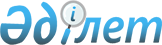 О проекте Закона Республики Казахстан "О внесении изменений и дополнений в некоторые законодательные акты Республики Казахстан по вопросам реформирования жилищной политики"Постановление Правительства Республики Казахстан от 31 декабря 2021 года № 983
      Правительство Республики Казахстан ПОСТАНОВЛЯЕТ:
      внести на рассмотрение Мажилиса Парламента Республики Казахстан проект Закона Республики Казахстан "О внесении изменений и дополнений в некоторые законодательные акты Республики Казахстан по вопросам реформирования жилищной политики". Закон Республики Казахстан
О внесении изменений и дополнений в некоторые законодательные акты Республики Казахстан по вопросам реформирования жилищной политики
      Статья 1. Внести изменения и дополнения в следующие законодательные акты Республики Казахстан:
      1. В Гражданский кодекс Республики Казахстан (Особенная часть) от 1 июля 1999 года:
      1) в пункте 1 статьи 740:
      подпункт 2-2) изложить в следующей редакции:
      "2-2) на деньги, находящиеся на банковских счетах в банках второго уровня, жилищном строительном сберегательном банке, обладающем статусом национального института развития, в виде накоплений на капитальный ремонт общего имущества объекта кондоминиума, за исключением взысканий на основании судебных решений по делам о неисполнении обязательств по договорам, заключаемым в целях проведения капитального ремонта общего имущества объекта кондоминиума;";
      дополнить подпунктом 2-3) следующего содержания:
      "2-3) на деньги, находящиеся на банковских счетах в жилищном строительном сберегательном банке, обладающем статусом национального института развития, предназначенных для зачисления платежей и субсидий в целях оплаты за арендованное жилье в частном жилищном фонде;";
      2) в части второй статьи 741:
      подпункт 2-2) изложить в следующей редакции:
      "2-2) на деньги, находящиеся на банковских счетах в банках второго уровня, жилищном строительном сберегательном банке, обладающем статусом национального института развития, в виде накоплений на капитальный ремонт общего имущества объекта кондоминиума, за исключением взысканий на основании судебных решений по делам о неисполнении обязательств по договорам, заключаемым в целях проведения капитального ремонта общего имущества объекта кондоминиума;";
      дополнить подпунктом 2-3) следующего содержания:
      "2-3) на деньги, находящиеся на банковских счетах в жилищном строительном сберегательном банке, обладающем статусом национального института развития, предназначенных для зачисления платежей и субсидий в целях оплаты за арендованное жилье в частном жилищном фонде;".
      2. В Бюджетный кодекс Республики Казахстан от 4 декабря 2008 года:
      1) часть вторую пункта 1 статьи 153 изложить в следующей редакции:
      "В целях совершенствования бюджетного процесса центральные государственные органы вправе осуществлять реализацию (внедрение) пилотных проектов, предусматривающих иной порядок планирования и реализации государственных инвестиционных проектов от установленного бюджетным законодательством Республики Казахстан, по строительству объектов в отраслях здравоохранения, образования и жилищного строительства, строительство которых предполагается по типовым проектам, типовым проектным решениям и проектам повторного применения. При этом порядок планирования таких проектов определяется центральными уполномоченными органами соответствующей отрасли (сферы), инициировавшими реализацию (внедрение) пилотных проектов, по согласованию с центральными уполномоченными органами по государственному планированию и бюджетному планированию, по делам архитектуры, градостроительства и строительства.";
      2) пункт 1 статьи 209 изложить в следующей редакции:
      "1. Заимствование местными исполнительными органами областей, городов республиканского значения, столицы осуществляется в виде получения бюджетных кредитов из республиканского бюджета и выпуска местными исполнительными органами городов республиканского значения, столицы государственных ценных бумаг для обращения на внутреннем рынке для финансирования дефицита бюджета города республиканского значения, столицы, а также в виде выпуска местными исполнительными органами областей, городов республиканского значения, столицы государственных ценных бумаг для обращения на внутреннем рынке для финансирования строительства и (или) приобретения жилья в рамках реализации государственных программ, концепций развития отрасли/сферы, национальных проектов, для финансирования в установленном порядке отдельных мероприятий по содействию занятости.".
      3. В Уголовно-процессуальный кодекс Республики Казахстан от 4 июля 2014 года: 
      1) часть вторую статьи 18 изложить в следующей редакции:
      "2. Наложение ареста на вклады лиц, размещенные в банках второго уровня, жилищном строительном сберегательном банке, обладающем статусом национального института развития, и филиалах банков-нерезидентов Республики Казахстан, и другое имущество, а также их изъятие в ходе процессуальных действий могут производиться в случаях и порядке, предусмотренных настоящим Кодексом.";
      2) часть вторую пункта 7 статьи 161 изложить в следующей редакции:
      "Не допускаются установление временного ограничения на распоряжение имуществом, ограничений на совершение сделок и иных операций с имуществом, наложение ареста на деньги, находящиеся на банковских счетах, предназначенных для зачисления пособий и социальных выплат, выплачиваемых из государственного бюджета и (или) Государственного фонда социального страхования, жилищных выплат, единовременных пенсионных выплат из единого накопительного пенсионного фонда в целях улучшения жилищных условий и (или) оплаты лечения, на деньги, находящиеся на банковских счетах в жилищном строительном сберегательном банке, обладающем статусом национального института развития, предназначенных для зачисления платежей и субсидий в целях оплаты за арендованное жилье в частном жилищном фонде, на активы фонда социального медицинского страхования, находящиеся на банковских счетах, на деньги, находящиеся на банковских счетах в жилищных строительных сберегательных банках в виде жилищных строительных сбережений, накопленные за счет использования жилищных выплат, на деньги, находящиеся на банковских счетах в банках второго уровня, жилищном строительном сберегательном банке, обладающем статусом национального института развития, в виде накоплений на капитальный ремонт общего имущества объекта кондоминиума, за исключением взысканий на основании судебных решений по делам о неисполнении обязательств по договорам, заключаемым в целях проведения капитального ремонта общего имущества объекта кондоминиума, на деньги, внесенные на условиях депозита нотариуса, находящиеся на банковских счетах по договору об образовательном накопительном вкладе, заключенному в соответствии с Законом Республики Казахстан "О Государственной образовательной накопительной системе", а также на деньги банков, страховых (перестраховочных) организаций, добровольных накопительных пенсионных фондов, филиалов банков-нерезидентов Республики Казахстан, филиалов страховых (перестраховочных) организаций-нерезидентов Республики Казахстан, лишенных уполномоченным государственным органом лицензии и (или) находящихся в процессе принудительной ликвидации (принудительного прекращения деятельности), на деньги, находящиеся на текущем счете частного судебного исполнителя, предназначенном для хранения взысканных сумм в пользу взыскателей.";
      3) часть двенадцатую статьи 163 изложить в следующей редакции:
      "12. При наложении ареста на деньги и иные ценности, находящиеся на счетах и вкладах в банках второго уровня, жилищном строительном сберегательном банке, обладающем статусом национального института развития, филиалах банков-нерезидентов Республики Казахстан и кредитных учреждениях, расходные операции по данному счету прекращаются в пределах средств, на которые наложен арест.". 
      4. В Гражданский процессуальный кодекс Республики Казахстан от 31 октября 2015 года:
      часть вторую подпункта 1) пункта 1 статьи 156 изложить в следующей редакции:
      "Наложение ареста на обязательные пенсионные взносы, обязательные профессиональные пенсионные взносы (пени по ним), пенсионные активы и пенсионные накопления, единовременные пенсионные выплаты из единого накопительного пенсионного фонда в целях улучшения жилищных условий и (или) оплаты лечения, пособия и социальные выплаты, выплачиваемые из государственного бюджета и (или) Государственного фонда социального страхования, жилищные выплаты, на деньги, находящиеся на банковских счетах в жилищном строительном сберегательном банке, обладающем статусом национального института развития, предназначенных для зачисления платежей и субсидий в целях оплаты за арендованное жилье в частном жилищном фонде, на деньги, находящиеся на банковских счетах в жилищных строительных сберегательных банках в виде жилищных строительных сбережений, накопленные за счет использования жилищных выплат, на деньги, находящиеся на банковских счетах в банках второго уровня, жилищном строительном сберегательном банке, обладающем статусом национального института развития в виде накоплений на капитальный ремонт общего имущества объекта кондоминиума, за исключением взысканий на основании судебных решений по делам о неисполнении обязательств по договорам, заключаемым в целях проведения капитального ремонта общего имущества объекта кондоминиума, на деньги, внесенные на условиях депозита нотариуса, находящиеся на банковских счетах по договору об образовательном накопительном вкладе, заключенному в соответствии с Законом Республики Казахстан "О Государственной образовательной накопительной системе", активы Фонда социального медицинского страхования, на деньги, находящиеся на текущем счете частного судебного исполнителя, предназначенном для хранения взысканных сумм в пользу взыскателей, не допускается.".
      5. В Закон Республики Казахстан от 30 марта 1995 года "О Национальном Банке Республики Казахстан": 
      1) подпункт 18-1) статьи 8 изложить в следующей редакции:
      "18-1) осуществляет сбор и обработку административных данных по вопросам валютного регулирования, денежно-кредитной статистики и статистики финансового рынка, наличного денежного обращения, платежей и платежных систем, финансовой стабильности, регулирования, контроля и надзора финансовых организаций и их аффилированных лиц, Банка Развития Казахстана, жилищного строительного сберегательного банка, обладающего статусом национального института развития, филиалов банков-нерезидентов Республики Казахстан, филиалов страховых (перестраховочных) организаций-нерезидентов Республики Казахстан, филиалов страховых брокеров-нерезидентов Республики Казахстан, организации, гарантирующей осуществление страховых выплат, кредитных бюро и коллекторских агентств;";
      2) в статье 15:
      подпункты 10), 11) и 12) изложить в следующей редакции:
      "10) правила осуществления кассовых операций и операций по инкассации банкнот, монет и ценностей в банках второго уровня, филиалах банков - нерезидентов Республики Казахстан, Национальном операторе почты, жилищном строительном сберегательном банке, обладающем статусом национального института развития и юридических лицах, исключительной деятельностью которых является инкассация банкнот, монет и ценностей, по согласованию с уполномоченным органом по регулированию, контролю и надзору финансового рынка и финансовых организаций;
      11) правила организации охраны и устройства помещений банков второго уровня, филиалов банков - нерезидентов Республики Казахстан, Национального оператора почты, жилищного строительного сберегательного банка, обладающего статусом национального института развития, юридических лиц, исключительной деятельностью которых является инкассация банкнот, монет и ценностей, и юридических лиц, осуществляющих деятельность исключительно через обменные пункты на основании лицензии Национального Банка Республики Казахстана на обменные операции с наличной иностранной валютой, по согласованию с соответствующими уполномоченными органами;
      12) требования к деятельности по пересчету, сортировке, упаковке, хранению банкнот, монет и ценностей, а также их выдаче банкам второго уровня, филиалам банков - нерезидентов Республики Казахстан, жилищному строительному сберегательному банку, обладающему статусом национального института развития и их клиентам по поручению банков второго уровня, филиалов банков - нерезидентов Республики Казахстан, жилищного строительного сберегательного банка, обладающего статусом национального института развития, осуществляемой юридическими лицами, исключительной деятельностью которых является инкассация банкнот, монет и ценностей;";
      подпункт 63) изложить в следующей редакции:
      "63) нормативные правовые акты по вопросам бухгалтерского учета, в том числе типовые планы счетов бухгалтерского учета, инструкции по ведению бухгалтерского учета, правила организации ведения бухгалтерского учета и правила автоматизации ведения бухгалтерского учета, обязательные для исполнения всеми финансовыми организациями, филиалами банков-нерезидентов Республики Казахстан, филиалами страховых (перестраховочных) организаций-нерезидентов Республики Казахстан, филиалами страховых брокеров-нерезидентов Республики Казахстан, Банком Развития Казахстана, жилищным строительным сберегательным банком, обладающим статусом национального института развития;";
      подпункт 65) изложить в следующей редакции:
      "65) правила представления финансовой отчетности финансовыми организациями, жилищным строительным сберегательным банком, обладающим статусом национального института развития, и представления отчетности по данным бухгалтерского учета филиалами банков – нерезидентов Республики Казахстан, филиалами страховых (перестраховочных) организаций – нерезидентов Республики Казахстан, филиалами страховых брокеров – нерезидентов Республики Казахстан, которыми определяется порядок ее представления, включая формы, перечень, периодичность и сроки ее представления, по согласованию с уполномоченным органом по регулированию, контролю и надзору финансового рынка и финансовых организаций;";
      подпункт 65-2) изложить в следующей редакции:
      "65-2) перечень, формы, сроки и порядок представления отчетности финансовыми организациями и их крупными участниками, банковскими холдингами, банковскими конгломератами, страховыми холдингами, страховой группой, Банком Развития Казахстана, жилищным строительным сберегательным банком, обладающим статусом национального института развития, филиалами банков-нерезидентов Республики Казахстан, филиалами страховых (перестраховочных) организаций-нерезидентов Республики Казахстан, филиалами страховых брокеров-нерезидентов Республики Казахстан, организацией, гарантирующей осуществление страховых выплат, кредитным бюро и коллекторскими агентствами по согласованию с уполномоченным органом по регулированию, контролю и надзору финансового рынка и финансовых организаций;";
      подпункт 69) изложить в следующей редакции:
      "69) нормативные правовые акты по сбору административных данных по вопросам валютного регулирования, наличного денежного обращения, платежей и платежных систем, финансовой стабильности, формирования денежно-кредитной статистики и статистики финансового рынка, регулирования, контроля и надзора финансовых организаций и их аффилированных лиц, организации, гарантирующей осуществление страховых выплат, кредитных бюро и коллекторских агентств, Банка Развития Казахстана, жилищного строительного сберегательного банка, обладающего статусом национального института развития, филиалов банков - нерезидентов Республики Казахстан, филиалов страховых (перестраховочных) организаций - нерезидентов Республики Казахстан, филиалов страховых брокеров - нерезидентов Республики Казахстан;".
      6. В Закон Республики Казахстан от 31 августа 1995 года "О банках и банковской деятельности в Республике Казахстан":
      1) в статье 3:
      пункт 3 изложить в следующей редакции:
      "3. Все иные банки представляют собой нижний (второй) уровень банковской системы, за исключением Банка Развития Казахстана, жилищного строительного сберегательного банка, обладающего статусом национального института развития, имеющих особый правовой статус, определяемый законодательными актами Республики Казахстан.";
      пункт 7 изложить в следующей редакции:
      "7. Создание в Республике Казахстан специализированных отраслевых банков с участием государства, за исключением жилищного строительного сберегательного банка, обладающего статусом национального института развития, не допускается.";
      2) пункт 2 статьи 6 изложить в следующей редакции:
      "2. Банковские операции, осуществленные без лицензии уполномоченного органа или Национального Банка Республики Казахстан, являются недействительными, за исключением деятельности (операций), проводимой государственным органом, Национальным оператором почты, организациями, указанными в пункте 8 статьи 61-4 настоящего Закона, жилищным строительным сберегательным банком, обладающим статусом национального института развития, а также Банком Развития Казахстана в пределах полномочий, закрепленных настоящим Законом и иными законами Республики Казахстан.";
      3) в статье 30:
      пункт 5 дополнить абзацами третьим и четвертым следующего содержания:
      "Банковские операции, предусмотренные подпунктами 1), 2), 5), 8) и 9) пункта 2 настоящей статьи, осуществляются жилищным строительным сберегательным банком, обладающим статусом национального института развития, без лицензии уполномоченного органа в соответствии с законом Республики Казахстан, регулирующим его деятельность.
      Банковская операция, предусмотренная подпунктом 9) пункта 2 настоящей статьи, осуществляется жилищным строительным сберегательным банком, обладающим статусом национального института развития, без лицензии уполномоченного органа в части обменных операций с безналичной иностранной валютой при перечислении суммы единовременных пенсионных выплат получателя на лечение в зарубежную медицинскую организацию.";
      пункт 7 изложить в следующей редакции:
      "7. Банковская операция, предусмотренная подпунктом 6) пункта 2 настоящей статьи, осуществляется без лицензии уполномоченного органа государственными органами, Национальным оператором почты, жилищным строительным сберегательным банком, обладающим статусом национального института развития, а также Банком Развития Казахстана в соответствии с законами Республики Казахстан, регулирующими их деятельность.";
      абзац первый пункта 13 изложить в следующей редакции:
      "13. Банковские операции, предусмотренные подпунктом 2) пункта 2 настоящей статьи, вправе проводить только банки, являющиеся участниками системы обязательного гарантирования депозитов, за исключением жилищного строительного сберегательного банка, обладающего статусом национального института развития, осуществляющего данные операции без лицензии уполномоченного органа, а также Национальный оператор почты в соответствии с законодательным актом Республики Казахстан, регулирующим его деятельность, на основании лицензии, выданной уполномоченным органом.";
      4) часть первую пункта 2 статьи 36 изложить в следующей редакции:
      "2. При неудовлетворении требования, предусмотренного подпунктом 1) части первой пункта 1 настоящей статьи, банк (организация, осуществляющая отдельные виды банковских операций) вправе обратить взыскание в бесспорном порядке на деньги, в том числе путем предъявления платежного требования, имеющиеся на банковских счетах заемщика (в случае, если такое взыскание оговорено в договоре банковского займа), за исключением денег (электронных денег), получаемых заемщиком в виде пособий и социальных выплат, выплачиваемых из государственного бюджета и (или) Государственного фонда социального страхования, находящихся на банковских счетах, открытых по требованию заемщика, в порядке, определенном нормативным правовым актом Национального Банка Республики Казахстан, алиментов (денег, предназначенных на содержание несовершеннолетних и нетрудоспособных совершеннолетних детей), находящихся на банковских счетах, открытых по требованию заемщика, в порядке, определенном нормативным правовым актом Национального Банка Республики Казахстан, а также жилищных выплат, предусмотренных Законом Республики Казахстан "О жилищных отношениях", денег, находящихся на банковских счетах в жилищном строительном сберегательном банке, обладающем статусом национального института развития, предназначенных для зачисления платежей и субсидий в целях оплаты за арендованное жилье в частном жилищном фонде, единовременных пенсионных выплат из единого накопительного пенсионного фонда в целях улучшения жилищных условий и (или) оплаты лечения, предусмотренных Законом Республики Казахстан "О пенсионном обеспечении в Республике Казахстан", денег, находящихся на банковских счетах в жилищных строительных сберегательных банках в виде жилищных строительных сбережений, накопленных за счет использования жилищных выплат, денег, находящихся на банковских счетах в банках второго уровня, жилищном строительном сберегательном банке, обладающем статусом национального института развития, в виде накоплений на капитальный ремонт общего имущества объекта кондоминиума, за исключением взысканий на основании судебных решений по делам о неисполнении обязательств по договорам, заключаемым в целях проведения капитального ремонта общего имущества объекта кондоминиума, денег, находящихся на банковских счетах, предназначенных для зачисления компенсации инвестиционных затрат в соответствии с законодательством Республики Казахстан в области государственно-частного партнерства и о концессиях, денег, внесенных на условиях депозита нотариуса, денег, находящихся на банковских счетах по договору об образовательном накопительном вкладе, заключенному в соответствии с Законом Республики Казахстан "О Государственной образовательной накопительной системе", денег, находящихся на текущих счетах частных судебных исполнителей, предназначенных для хранения взысканных сумм в пользу взыскателей.";
      5) подпункты 3), 3-1) и 3-2) части второй пункта 4 статьи 50 изложить в следующей редакции:
      "3) представление банками сведений об остатках денег на банковских счетах физических лиц и начисленному по ним вознаграждении аудиторской организации на основании письменного согласия владельца счета;
      3-1) представление банком – участником системы обязательного гарантирования депозитов, отнесенным к категории банков с неустойчивым финансовым положением, создающим угрозу интересам его депозиторов и кредиторов и (или) угрозу стабильности финансовой системы, и (или) отнесенным к категории неплатежеспособных банков, временной администрацией по управлению банком (временным управляющим банком) и уполномоченным органом информации, сведений и документов о деятельности такого банка, включая сведения об его активах и обязательствах, организации, осуществляющей обязательное гарантирование депозитов, для осуществления функций, предусмотренных законодательством Республики Казахстан об обязательном гарантировании депозитов;
      3-2) представление банком – участником системы обязательного гарантирования депозитов, временной администрацией (временным администратором) или ликвидационной комиссией банка сведений по депозитам физических лиц, а также в случае совпадения кредитора и должника в одном лице - сведений по их обязательствам организации, осуществляющей обязательное гарантирование депозитов, и банкам-агентам для осуществления функций, предусмотренных законодательством Республики Казахстан об обязательном гарантировании депозитов;";
      6) в части второй пункта 1 статьи 51:
      подпункт 2-1) изложить в следующей редакции:
      "2-1) на деньги, находящиеся на банковских счетах в жилищных строительных сберегательных банках в виде жилищных строительных сбережений, накопленные за счет использования жилищных выплат, на деньги, находящиеся на банковских счетах в банках второго уровня, жилищном строительном сберегательном банке, обладающем статусом национального института развития, в виде накоплений на капитальный ремонт общего имущества объекта кондоминиума, за исключением взысканий на основании судебных решений по делам о неисполнении обязательств по договорам, заключаемым в целях проведения капитального ремонта общего имущества объекта кондоминиума;";
       дополнить подпунктом 2-2) следующего содержания:
      "2-2) на деньги, находящиеся на банковских счетах в жилищном строительном сберегательном банке, обладающем статусом национального института развития, предназначенных для зачисления платежей и субсидий в целях оплаты за арендованное жилье в частном жилищном фонде;";
      7) часть четвертую пункта 3 статьи 61-11 изложить в следующей редакции:
      "В случае, если размер обязательств по гарантируемым депозитам, передаваемых банку-приобретателю, превышает размер имущества неплатежеспособного банка, организация, осуществляющая обязательное гарантирование депозитов, обязана восполнить возникшую разницу в соответствии с законодательством Республики Казахстан об обязательном гарантировании депозитов.".
      7. В Закон Республики Казахстан от 23 декабря 1995 года "Об ипотеке недвижимого имущества": 
      1) подпункты 1) и 2) пункта 4-1 статьи 5-2 изложить в следующей редакции:
      "1) предоставлять займы уполномоченной организации, определенной в соответствии с Законом Республики Казахстан "О долевом участии в жилищном строительстве", и юридическим лицам; 
      2) осуществлять деятельность, предусмотренную законодательством Республики Казахстан о долевом участии в жилищном строительстве, о жилищных отношениях, об архитектурной, градостроительной и строительной деятельности, иными нормативными правовыми актами Республики Казахстан и уставом.";
      2) статью 5-5 изложить в следующей редакции:
      "Статья 5-5. Меры государственной поддержки, направленные на улучшение жилищных условий
      государственная поддержка, направленная на улучшение жилищных условий, осуществляется посредством:
      субсидирования части ставки вознаграждения по ипотечным жилищным займам через субъекты квазигосударственного сектора; 
      субсидирования ставки вознаграждения по кредитам, выдаваемым банками второго уровня субъектам частного предпринимательства для целей жилищного строительства, через субъекты квазигосударственного сектора;";
      3) статью 5-6 изложить в следующей редакции:
      "Статья 5-6. Компетенция уполномоченного органа в сфере жилищных отношений и жилищно-коммунального хозяйства
      Уполномоченный орган в сфере жилищных отношений и жилищно-коммунального хозяйства в целях реализации мер государственной поддержки, направленных на улучшение жилищных условий:
      1) осуществляет субсидирование части ставки вознаграждения по ипотечным жилищным займам через субъекты квазигосударственного сектора; 
      2) осуществляет субсидирование ставки вознаграждения по кредитам, выдаваемым банками второго уровня субъектам частного предпринимательства для целей жилищного строительства, через субъекты квазигосударственного сектора;
      3) разрабатывает и утверждает по согласованию с центральным уполномоченным органом по бюджетному планированию правила субсидирования части ставки вознаграждения по ипотечным жилищным займам и методику расчета стоимости услуг субъекта квазигосударственного сектора;
      4) разрабатывает и утверждает по согласованию с центральным уполномоченным органом по бюджетному планированию правила субсидирования части ставки вознаграждения по кредитам, выдаваемым банками второго уровня субъектам частного предпринимательства для целей жилищного строительства, и методику расчета стоимости услуг субъекта квазигосударственного сектора.".
      8. В Закон Республики Казахстан от 16 апреля 1997 года "О жилищных отношениях": 
      1) в оглавлении:
      дополнить заголовком статьи 10-7, 10-8 и 10-9 следующего содержания:
      "Статья 10-7. Жилищный строительный сберегательный банк, обладающий статусом национального института развития
      Статья 10-8. Меры по развитию рынка арендного жилья частного жилищного фонда и финансирования инвестиционных проектов через субъекты квазигосударственного сектора
      Статья 10-9. Меры государственной поддержки, направленные на улучшение жилищных условий";
      2) в статье 2:
      дополнить подпунктом 1-6) следующего содержания:
      "1-6) единая республиканская электронная база – база, содержащая сведения о гражданах, поставленных на учет нуждающихся в жилище местными исполнительными органами и переданных для ведения жилищному строительному сберегательному банку, обладающему статусом национального института развития, с соблюдением требований, установленных законодательством Республики Казахстан о персональных данных и их защите;";
      подпункт 3) изложить в следующей редакции:
      "3) голосование – процесс принятия решений собственниками квартир, нежилых помещений, связанных с управлением объектом кондоминиума и содержанием общего имущества объекта кондоминиума, осуществляемый путем открытого волеизъявления на собрании, проводимом явочным порядком, или посредством письменного опроса на бумажном носителе или в электронной форме;";
      подпункт 7-1) изложить в следующей редакции:
      "7-1) личный специальный счет – текущий банковский счет, открываемый сотрудниками специальных государственных органов, органов внутренних дел, оперативно-следственных подразделений уполномоченного органа по противодействию коррупции и военнослужащими в банке второго уровня или жилищном строительном сберегательном банке, обладающем статусом национального института развития, для зачисления жилищных выплат и осуществления платежей на установленные цели;";
      дополнить подпунктом 12-1) следующего содержания:
      "12-1) орган управления объектом кондоминиума – физическое или юридическое лицо, осуществляющее функции по управлению объектом кондоминиума;";
      подпункт 16-4) изложить в следующей редакции:
      "16-4) совет многоквартирного жилого дома (далее – совет дома) – коллегиальный орган, избираемый из числа собственников квартир, нежилых помещений;";
      подпункт 29) изложить в следующей редакции:
      "29) наем (аренда) жилища – предоставление жилища или части его нанимателю (арендатору) во временное владение и пользование за плату;";
      дополнить подпунктом 38-1) следующего содержания:
      "38-1) меры государственной поддержки, направленные на улучшение жилищных условий, – комплекс мер, определяемых настоящим Законом, для государственной поддержки граждан Республики Казахстан, состоящих на учете нуждающихся в жилище в жилищном строительном сберегательном банке, обладающем статусом национального института развития;";
      подпункт 44-1) изложить в следующей редакции:
      "44-1) жилищный сертификат – форма денежного обязательства местного исполнительного органа, предоставляемая гражданам Республики Казахстан для покрытия части первоначального взноса по ипотечным жилищным займам при приобретении жилья в рамках ипотечной программы, утвержденной Национальным Банком Республики Казахстан, и в рамках настоящего Закона, как социальная помощь или социальная поддержка в виде бюджетного кредита;";
      дополнить подпунктом 44-4 следующего содержания:
      "44-4) электронная база "Центр обеспечения жильем" – база, содержащая сведения о гражданах, нуждающихся в жилье, поставленных на учет жилищным строительным сберегательным банком, обладающим статусом национального института развития, в порядке, предусмотренном настоящим Законом;";
      3) статью 7 изложить в следующей редакции:
      "Статья 7. Государственный учет жилищного фонда Республики Казахстан
      Государственный учет жилищного фонда Республики Казахстан, независимо от его принадлежности, осуществляется по единой для Республики Казахстан системе в порядке, устанавливаемом Уполномоченным органом."; 
      4) подпункт 6-2) статьи 10-1 исключить;
      5) в статье 10-2:
      подпункт 10-1) исключить;
      подпункт 10-12) изложить в следующей редакции:
      "10-12) разрабатывает и утверждает единый порядок осуществления государственного учета жилищного фонда Республики Казахстан;";
      подпункт 10-14) исключить;
      дополнить подпунктами 10-28), 10-29), 10-30), 10-31), 10-32), 10-33), 10-34) и 10-35) следующего содержания:
      "10-28) разрабатывает и утверждает порядок постановки на учет нуждающихся в жилище и реализации мер государственной поддержки, направленных на улучшение жилищных условий;
      10-29) разрабатывает и утверждает порядок постановки и предоставления жилища из жилищного фонда государственных учреждений и государственных предприятий;
      10-30) разрабатывает и утверждает правила субсидирования затрат работодателей, построивших работникам жилища в селе, поселке, сельском округе;
      10-31) осуществляет субсидирование затрат работодателей, построивших работникам жилища в селе, поселке, сельском округе;
      10-32) разрабатывает и утверждает правила финансирования строительства жилья и инфраструктуры к районам жилищной застройки, развития и наращивания жилищного фонда местными исполнительными органами;
      10-33) разрабатывает и утверждает правила реализации мер по развитию рынка частного арендного жилья и финансирования инвестиционных проектов через субъекты квазигосударственного сектора;
      10-34) осуществляет субсидирование части арендной платы за жилье, предоставляемое в аренду из частного жилищного фонда лицам, состоящим на учете в жилищном строительном сберегательном банке, обладающем статусом национального института развития;
      10-35) разрабатывает и утверждает по согласованию с центральным уполномоченным органом по бюджетному планированию порядок определения размера арендной платы и субсидирования части арендной платы за жилье, предоставляемое в аренду из частного жилищного фонда лицам, состоящим на учете в жилищном строительном сберегательном банке, обладающем статусом национального института развития;";
      6) дополнить статьей 10-7 следующего содержания:
      "Статья 10-7. Жилищный строительный сберегательный банк, обладающий статусом национального института развития
      1. Жилищный строительный сберегательный банк, обладающий статусом национального института развития, является юридическим лицом, созданным по решению Правительства Республики Казахстан, осуществляющим деятельность в соответствии с законодательством Республики Казахстан.
      2. Жилищный строительный сберегательный банк, обладающий статусом национального института развития, осуществляет:
      1) ведение, мониторинг и актуализацию единой республиканской электронной базы;
      2) формирование, ведение, мониторинг, актуализацию базы "Центр обеспечения жильем";
      3) реализацию мер государственной поддержки, направленных на улучшение жилищных условий."; 
      7) дополнить статьей 10-8 следующего содержания:
      "Статья 10-8. Меры по развитию рынка арендного жилья частного жилищного фонда и финансирования инвестиционных проектов через субъекты квазигосударственного сектора
      1. Единый оператор жилищного строительства в целях развития рынка арендного жилья и наращивания жилищного фонда вправе:
      1) осуществлять финансирование инвестиционных проектов юридических лиц; 
      2) осуществлять имущественный наем (аренду) объектов недвижимости из частного жилищного фонда с последующим предоставлением их в имущественный наем (субаренду);
      3) предоставлять в имущественный наем (аренду) собственные объекты недвижимости, в том числе с правом последующего выкупа.
      2. Меры по развитию рынка арендного жилья частного жилищного фонда и финансированию инвестиционных проектов Единый оператор жилищного строительства осуществляет в порядке, установленном уполномоченным органом.";
      8) дополнить статьей 10-9 следующего содержания:
      "Статья 10-9. Меры государственной поддержки, направленные на улучшение жилищных условий 
      К мерам государственной поддержки, направленным на улучшение жилищных условий, относятся:
      1) предоставление арендного жилища без права выкупа из коммунального жилищного фонда местных исполнительных органов;
      2) субсидирование части арендной платы за жилье, арендованное в частном жилищном фонде;
      3) предоставление льготных ипотечных жилищных займов через систему жилищных строительных сбережений;
      4) предоставление жилищных сертификатов.";
      9) пункт 8 статьи 13 исключить;
      10) пункт 1 статьи 14-1 изложить в следующей редакции: 
      "1. Для реализации права приобретения гражданами жилья в собственность с использованием ипотечного жилищного займа в рамках ипотечной программы, утвержденной Национальным Банком Республики Казахстан, и получения мер государственной поддержки в рамках настоящего Закона местные исполнительные органы предоставляют жилищные сертификаты, как социальную помощь или социальную поддержку, в виде бюджетного кредита.";
      11) статью 21 изложить в следующей редакции:
      "Статья 21. Члены семьи собственника жилища
      1. Членами семьи собственника жилища признаются постоянно совместно проживающие супруг (супруга), совместные или одного из супругов дети (в том числе усыновленные, находящиеся на иждивении или под опекой (попечительством).
      Родители супруга (супруги), а также семьи детей, указанные в части первой настоящего пункта, совместно проживающих с собственником жилища, могут быть признаны членами семьи собственника жилища только по взаимному согласию.".
      2. Членами семьи собственника жилища могут быть признаны в исключительных случаях и другие лица, если они постоянно проживают с собственником жилища и ведут с ним общее хозяйство не менее пяти лет. Нетрудоспособные иждивенцы являются членами семьи собственника жилища, если они постоянно проживают с собственником жилища. 
      3. Положения настоящей статьи распространяются на членов семьи нанимателя (поднанимателя).";
      12) пункт 4 статьи 23 изложить в следующей редакции: 
      "4. Местный исполнительный орган вправе в соответствии с законодательством Республики Казахстан нанимать жилище внаем в частном жилищном фонде для последующего предоставления в аренду в порядке, установленном уполномоченным органом.";
      13) пункт 4 статьи 29 изложить в следующей редакции:
      "4. При принудительном прекращении права собственности на жилище по основанию, предусмотренному подпунктом 5) пункта 1 настоящей статьи, собственнику предоставляется жилище в соответствии со статьей 71 настоящего Закона.";
      14) в статье 32:
      абзац первый пункта 3 изложить в следующей редакции:
      "3. Председатель объединения собственников имущества в течение пятнадцати рабочих дней со дня избрания обязан открыть в банке второго уровня или жилищном строительном сберегательном банке, обладающем статусом национального института развития:";
      пункт 4 изложить в следующей редакции:
      "4. В случае, если управление объектом кондоминиума осуществляется собственниками квартир, нежилых помещений самостоятельно без образования юридического лица, открытие счетов в банках второго уровня, жилищном строительном сберегательном банке, обладающем статусом национального института развития, осуществляется доверенным лицом простого товарищества на основании доверенности, оформленной в соответствии с законодательством Республики Казахстан, по которой доверенное лицо простого товарищества уполномочено каждым членом совета дома объекта кондоминиума на открытие счетов в банках второго уровня, жилищном строительном сберегательном банке, обладающем статусом национального института развития. Доверенное лицо простого товарищества открывает текущий и сберегательный счета только в целях, определенных настоящим Законом, в течение пятнадцати рабочих дней со дня подписания договора простого товарищества.";
      абзац третий пункта 7 изложить в следующей редакции:
      "По сберегательным счетам банком второго уровня, жилищным строительным сберегательным банком, обладающим статусом национального института развития, ведется автоматизированный учет денег с разбивкой по каждой квартире, нежилому помещению, а также на постоянной основе размещается информация по сберегательному счету в порядке, определенном законодательством Республики Казахстан, с соблюдением требований законодательных актов Республики Казахстан к порядку раскрытия банковской и иной охраняемой законом тайны."; 
      15) в статье 42-1:
      подпункт 1) пункта 2 изложить в следующей редакции:
      "1) избрания председателя объединения собственников имущества, доверенного лица простого товарищества, членов совета дома, переизбрания, а также досрочного прекращения их полномочий;";
      пункт 10 изложить в следующей редакции:
      "10. Собрание проводится не реже одного раза в год, созывается или письменный опрос назначается по инициативе совета дома, председателя объединения собственников имущества, доверенного лица простого товарищества либо по требованию ревизионной комиссии, либо по требованию не менее десяти процентов собственников квартир, нежилых помещений, либо по инициативе жилищной инспекции.
      Протоколы собраний хранятся у совета дома или доверенного лица простого товарищества. Копии протоколов собрания предоставляются по требованию собственника квартиры, нежилого помещения.";
      пункт 11 изложить в следующей редакции:
      "11. Голосование собственника квартиры, нежилого помещения может осуществляться посредствам объектов информатизации, видеоконференцсвязи, абонентского устройства сотовой связи и с использованием иных способов, не запрещенных законодательством Республики Казахстан, с обязательной идентификацией собственника квартиры, нежилого помещения.
      Итоги электронного голосования фиксируются посредством объектов информатизации в сфере жилищных отношений и жилищно-коммунального хозяйства.";
      16) в статье 42-2:
      пункт 1 изложить в следующей редакции:
      "1. Собрание проводится путем письменного опроса по инициативе Совета дома, председателя объединения собственников имущества, доверенного лица простого товарищества, либо по требованию ревизионной комиссии, либо по требованию не менее десяти процентов собственников квартир, нежилых помещений, либо по инициативе жилищной инспекции без проведения собрания в явочном порядке.";
      пункт 2 изложить в следующей редакции:
      "2. Для организации собрания путем проведения письменного опроса определяется инициативная группа из числа собственников квартир, нежилых помещений.";
      пункт 3 изложить в следующей редакции:
      "3. Письменный опрос проводится в срок не более двух месяцев с даты объявления собрания.";
      пункт 7 изложить в следующей редакции:
      "7. Подведение итогов голосования осуществляется коллегиально в составе членов совета дома, инициативной группой из числа собственников квартир, нежилых помещений, председателя объединения собственников имущества или доверенного лица простого товарищества либо представителя управляющей компании, либо управляющего многоквартирным жилым домом (в случае их наличия).";
      17) в статье 43:
      пункт 4 изложить в следующей редакции:
      "4. Председатель объединения собственников имущества избирается на собрании из числа собственников квартир, нежилых помещений сроком на один календарный год. Председателем объединения собственников имущества также может быть избрано лицо, являющееся членом семьи собственника квартиры, в соответствии с пунктом 1 статьи 21 настоящего Закона, зарегистрированное по месту жительства и постоянно проживающее в данном многоквартирном жилом доме.";
      подпункты 4) и 5) пункта 7 изложить в следующей редакции:
      "4) размещение в общедоступных местах информации о принятых собранием и советом дома решениях и иной информации с учетом требований, установленных законодательством Республики Казахстан о персональных данных и их защите;
      5) открытие текущего и сберегательного счетов в банках второго уровня, жилищном строительном сберегательном банке, обладающем статусом национального института развития;";
      18) в статье 43-1:
      абзац второй пункта 2 изложить в следующей редакции:
      "Собственники квартир, нежилых помещений из своего состава могут определить доверенное лицо для руководства совместной деятельностью, действующее на основании договора простого товарищества о совместной деятельности и протокола собрания. Доверенным лицом может быть избрано лицо, являющееся членом семьи собственника квартиры, в соответствии с пунктом 1 статьи 21 настоящего Закона, зарегистрированное по месту жительства и постоянно проживающее в данном многоквартирном жилом доме.";
      подпункты 3) и 4) пункта 2 изложить в следующей редакции:
      "3) размещение в общедоступных местах информации о принятых собранием и советом дома решениях и иной информации с учетом требований, установленных законодательством Республики Казахстан о персональных данных и их защите;
      4) открытие текущего и сберегательного счетов в банках второго уровня, жилищном строительном сберегательном банке, обладающем статусом национального института развития;"; 
      19) пункт 4 статьи 47 изложить в следующей редакции:
      "4. Общее собрание членов кооператива правомочно при наличии не менее пятидесяти процентов членов кооператива либо их доверенных лиц.";
      20) пункт 2 статьи 48-1 дополнить подпунктом 10) следующего содержания:
      "10) размещение в общедоступных местах информации о принятых собранием и советом дома решениях и иной информации с учетом требований, установленных законодательством Республики Казахстан о персональных данных и их защите;";
      21) в статье 50-3:
      пункт 1 изложить в следующей редакции:
      "1. Для накопления денег на капитальный ремонт общего имущества объекта кондоминиума председатель объединения собственников имущества либо доверенное лицо простого товарищества открывают сберегательный счет в жилищном строительном сберегательном банке, обладающем статусом национального института развития, в одном из банков второго уровня, соответствующих требованиям по уровню кредитного рейтинга и минимальному значению собственного капитала, установленным уполномоченным органом";
      пункт 2 изложить в следующей редакции:
      "2. Жилищные займы объединениям собственников имущества или простым товариществам на цели проведения капитального ремонта общего имущества объекта кондоминиума обеспечиваются способами обеспечения исполнения обязательств, определенными банками второго уровня, жилищным строительным сберегательным банком, обладающим статусом национального института развития, в соответствии с законодательством Республики Казахстан, внутренними документами банков второго уровня, жилищного строительного сберегательного банка, обладающего статусом национального института развития, и (или) гарантией местных исполнительных органов/социально-предпринимательских корпораций.";
      абзац первый пункта 3 исключить;
      пункт 6 изложить в следующей редакции:
      "6. Выбор подрядной организации для проведения капитального ремонта общего имущества объекта кондоминиума осуществляет совет дома. Совет дома осуществляет мониторинг целевого расходования денег на капитальный ремонт общего имущества объекта кондоминиума. Банки второго уровня, жилищный строительный сберегательный банк, обладающий статусом национального института развития, в которых открыты сберегательные счета в соответствии со статьей 32 настоящего Закона, несут ответственность за целевое использование жилищного займа, выданного на капитальный ремонт общего имущества объекта кондоминиума.";
      22) статью 67 изложить в следующей редакции:
      "Статья 67. Порядок учета и предоставления жилья из жилищного фонда государственных учреждений и государственных предприятий
      1. Государственные предприятия, государственные учреждения ведут списки очередности работников, нуждающихся в жилище, и публикуют на своих интернет-ресурсах списки лиц, получивших жилище, с указанием их очередности. 
      Предоставляемые государственным служащим, работникам бюджетных организаций, военнослужащим, кандидатам в космонавты, космонавтам, сотрудникам специальных государственных и правоохранительных органов, а также лицам, занимающим государственные выборные должности, жилища из государственного жилищного фонда, кроме жилищ, арендованных в частном жилищном фонде, приравниваются к служебным.
      2. Жилища из жилищного фонда государственных предприятий предоставляются в пользование работникам данных предприятий и приравниваются к служебным.
      3. Жилища из жилищного фонда государственных учреждений предоставляются в пользование нуждающимся в жилище в данном населенном пункте работникам данного учреждения, за исключением случаев, предусмотренных пунктами 4, 5, 6 и 7 настоящей статьи.
      Предоставляемые государственными учреждениями жилища являются служебными.
      Жилища из жилищного фонда государственных учреждений, созданных в целях реализации активных мер содействия занятости, также предоставляются гражданам Республики Казахстан и кандасам, участвующим в активных мерах содействия занятости, в соответствии с законодательством Республики Казахстан о занятости населения, вне зависимости от проживания в данном населенном пункте.
      Обязательным условием предоставления жилища из жилищного фонда государственных учреждений, созданных в целях реализации активных мер содействия занятости, гражданам Республики Казахстан и кандасам, участвующим в активных мерах содействия занятости, в соответствии с законодательством Республики Казахстан о занятости населения, является отсутствие жилища на праве собственности по новому месту жительства, включая членов их семей.
      4. Жилища из жилищного фонда государственных учреждений предоставляются в пользование нуждающимся в жилье в данном населенном пункте государственным служащим государственных органов, обеспечивающих деятельность Президента, Первого Президента Республики Казахстан – Елбасы, палат Парламента, Премьер-Министра и Правительства Республики Казахстан и не имеющих права оперативного управления обособленным имуществом, а также иным лицам, определяемым Президентом Республики Казахстан.
      5. Жилища из ведомственного жилищного фонда предоставляются в пользование нуждающимся в жилье в данном населенном пункте государственным служащим, назначенным на должность в порядке ротации, на период исполнения ими должностных обязанностей.
      6. Служебные жилища в общежитиях жилищного фонда государственных учреждений органов национальной безопасности и органов внутренних дел в данном населенном пункте предоставляются на период прохождения службы лицам, признанным нуждающимися в жилище и состоящим соответственно в кадрах органов национальной безопасности и органов внутренних дел.
      7. Жилища из жилищного фонда коммунального государственного учреждения в сфере учета и содержания жилищного фонда города Нур-Султана предоставляются в пользование нуждающимся в жилье в данном населенном пункте государственным служащим и работникам бюджетных организаций.";
      23) статью 69 изложить в следующей редакции:
      "Статья 69. Признание граждан Республики Казахстан нуждающимися в жилище
      1. Совершеннолетние граждане Республики Казахстан признаются нуждающимися в жилище, если:
      1) они не имеют жилища на праве собственности на территории Республики Казахстан в течение последних десяти лет при постановке на учет в электронной базе "Центр обеспечения жильем";
      2) они не имеют жилища на праве собственности на территории Республики Казахстан при постановке на учет и на момент предоставления жилища из коммунального жилищного фонда или жилищного фонда государственного предприятия;
      3) они не имеют жилища на праве собственности в данном населенном пункте при постановке на учет и на момент предоставления жилища из жилищного фонда государственного учреждения;
      4) они имеют предоставленное в пользование арендное жилище без права выкупа или из частного жилищного фонда;
      5) единственное жилище которых признано аварийным в порядке, предусмотренном законодательством Республики Казахстан, учет которого осуществляется по месту нахождения данного жилища местными исполнительными органами.
      Члены семьи нанимателя, получившего жилище из коммунального жилищного фонда, не могут быть признаны нуждающимися в жилище из коммунального жилищного фонда по тем же основаниям, что и наниматель жилища.
      Граждане Республики Казахстан, единственное жилище которых признано аварийным, передают имеющееся на праве собственности аварийное жилище в коммунальную собственность в соответствии с гражданским законодательством Республики Казахстан
      2. Требование о достижении совершеннолетнего возраста не распространяются на следующих граждан:
      1) дети-инвалиды;
      2) дети, страдающие тяжелыми формами некоторых хронических заболеваний, перечисленных в списке заболеваний, утверждаемом Правительством Республики Казахстан;
      3) дети-сироты и дети, оставшиеся без попечения родителей, потерявшие родителей до совершеннолетия. При призыве таких лиц на воинскую службу возраст продлевается на срок прохождения срочной воинской службы.";
      24) статьи 71 и 72 изложить в следующей редакции:
      "Статья 71. Порядок постановки жилищным строительным сберегательным банком, обладающим статусом национального института развития, на учет граждан, нуждающихся в жилище 
      1. Постановка на учет граждан Республики Казахстан, признанных нуждающимися в жилище в соответствии со статьей 69 настоящего Закона, и которым может быть предоставлена мера государственной поддержки, в электронной базе "Центр обеспечения жильем" осуществляется по месту регистрации в данном населенном пункте жилищным строительным сберегательным банком, обладающим статусом национального института развития, согласно порядку постановки на учет нуждающихся в жилище и предоставления мер государственной поддержки, направленных на улучшение жилищных условий, утверждаемых уполномоченным органом.
      Постановка граждан, нуждающихся в жилище, на учет в Единую республиканскую электронную базу не производится.
      2. Для постановки на учет в городах республиканского значения, столице граждан Республики Казахстан, за исключением лиц, указанных в пункте 2 статьи 69 настоящего Закона, требуется постоянная регистрация в данных городах не менее трех лет. 
      3. Законные представители детей-сирот, детей, оставшихся без попечения родителей, обязаны в течение трех месяцев со дня поступления детей-сирот, детей, оставшихся без попечения родителей, в организацию образования, медицинскую или другую организацию или со дня определения таких детей под опеку или попечительство либо со дня заключения договора с патронатным воспитателем поставить ребенка на учет. 
      Постановка на учет детей-сирот и детей, оставшихся без попечения родителей, осуществляется не более трех раз в пределах области. 
      Постановка на учет детей-сирот и детей, оставшихся без попечения родителей, за пределами области осуществляется в порядке, установленном пунктами 1, 2 настоящей статьи.
      4. К работникам бюджетных организаций приравниваются граждане Республики Казахстан, состоящие на учете нуждающихся в жилище по категории "работники бюджетных организаций", в случае реорганизации государственных учреждений и казенных предприятий в государственные предприятия на праве хозяйственного ведения.
      5. Не допускается постановка на учет в базу "Центр обеспечения жильем" граждан:
      1) состоящих в единой республиканской электронной базе; 
      2) исключенных в результате получения жилищ из государственного жилищного фонда, у которых не имеются основания для предоставления жилища из государственного жилищного фонда или жилища, арендованного в частном жилищном фонде;
      3) получивших земельный участок и завершивших строительство собственного жилища или приобретших жилища.
      6. Инвентаризация списочной очередности проводится не реже 1 (одного) раза в квартал с публикацией актуализированных списков на интернет - ресурсе жилищного строительного сберегательного банка, обладающего статусом национального института развития.
      Статья 72. Основания отказа в постановке на учет 
      В постановке на учет гражданам Республики Казахстан отказывается в случаях, если:
      1) они имеют или имели жилища на праве собственности на территории Республики Казахстан в течение последних десяти лет при постановке на учет в базу "Центр обеспечения жильем";
      2) они имеют жилища на праве собственности в Республике Казахстан при постановке на учет и на момент предоставления жилища из жилищного фонда государственного предприятия;
      3) они имеют жилища на праве собственности в Республике Казахстан при постановке на учет и на момент предоставления жилища из жилищного фонда государственного учреждения;
      4) они имеют предоставленное в пользование арендное жилище с правом выкупа;
      5) установлены не соответствующие действительности сведения, предоставленные гражданином Республики Казахстан.";
      25) в статье 73:
      заголовок изложить в следующей редакции:
      "Статья 73. Основания снятия с учета граждан, нуждающихся в жилище";
      пункт 1 изложить в следующей редакции:
      "1. Снятие с учета граждан, нуждающихся в жилище, осуществляется в случаях:
      1) отсутствия подтверждения нуждаемости в жилище согласно статье 69 Закона;
      2) выезда на постоянное жительство в другой населенный пункт Республики Казахстан или прекращения трудовых отношений в государственном предприятии или государственном учреждении;
      3) представления не соответствующих действительности сведений о нуждаемости в жилище;
      4) получения земельного участка и завершения строительства собственного жилища или приобретения жилища.
      Не подлежат снятию с учета в установленном настоящим Законом порядке признанные нуждающимися в жилище в соответствии со статьей 69 настоящего Закона до получения жилища:
      1) дети-сироты и дети, оставшиеся без попечения родителей, после достижения совершеннолетия;
      2) семьи, имеющие или воспитывающие детей-инвалидов, после достижения их совершеннолетия либо их смерти;
      3) многодетные семьи после достижения детьми совершеннолетия или их смерти;
      4) неполные семьи после достижения детьми совершеннолетия или их смерти;
      5) кандасы, получившие гражданство Республики Казахстан, в случае переселения их в регионы, определяемые Правительством Республики Казахстан.";
      26) статью 74 изложить в следующей редакции:
      "Статья 74. Порядок реализации государственных мер поддержки, направленных на улучшение жилищных условий
      1. Реализация государственных мер поддержки, направленных на улучшение жилищных условий, осуществляется для граждан, состоящих на учете в Единой республиканской базе, с учетом доходов и даты постановки на учет в соответствии с порядком, утверждаемым уполномоченным органом 
      Мера государственной поддержки в виде субсидирования части арендной платы за жилье, арендованное в частном жилищном фонде, распространяется также на граждан, состоящих на учете в электронной базе "Центр обеспечения жильем", при соответствии категориям, предусмотренным в подпунктах 1-2), 2), 3), 4), 6) и 9) статьи 68 настоящего Закона.
      2. Реализация государственной меры поддержки в виде льготных ипотечных жилищных займов через систему жилищных строительных сбережений гражданам, состоящим на учете в электронной базе "Центр обеспечения жильем", предоставляется с учетом доходов и балльной системы в соответствии с порядком, утверждаемым уполномоченным органом.
      Гражданам, соответствующим категориям, предусмотренным в статье 68 настоящего Закона, будут начисляться дополнительные баллы в соответствии с порядком, утверждаемым уполномоченным органом.
      3. При определении меры государственной поддержки в доход не включаются получаемые детьми-сиротами, детьми, оставшимися без попечения родителей, социальные выплаты, государственные стипендии в организациях образования.
      4. Для получения меры государственной поддержки в городах республиканского значения, столице гражданам Республики Казахстан требуется подтверждение постоянной регистрации в данных городах не менее трех лет, за исключением лиц, указанных в пункте 2 статьи 69 настоящего Закона.
      5. Граждане, состоящие в Единой республиканской электронной базе и электронной базе "Центр обеспечения жильем", относящиеся к категории, определенной подпунктом 10) статьи 68 настоящего Закона, обеспечиваются жилищами не позднее одного года местными исполнительными органами по месту жительства.
      6. Решение о предоставлении государственной меры поддержки принимается жилищным строительным сберегательным банком, обладающим статусом национального института развития, в соответствии с порядком, утверждаемым уполномоченным органом.";
      27) в статье 75:
      заголовок изложить в следующей редакции:
      "Статья 75. Норма предоставления жилища из государственного жилищного фонда или жилища, арендованного местным исполнительным органом и/или Единым оператором жилищного строительства в частном жилищном фонде";
      пункт 4 изложить в следующей редакции:
      "4. Гражданам, страдающим тяжелыми формами некоторых хронических заболеваний, перечисленных в списке заболеваний, утвержденном Правительством Республики Казахстан, а также семьям, имеющим или воспитывающим детей-инвалидов, предоставляется отдельная дополнительная комната. Указанная дополнительная площадь не считается излишней.";
      дополнить пунктом 6-1 следующего содержания:
      "6-1. Установленные настоящей статьей нормы площади жилища не применяются для оценки достаточности жилищ, находящихся на праве собственности граждан, в целях установления их нуждаемости в жилище, за исключением случаев, предусмотренных пунктом 5-1 настоящей статьи.";
      28) в статье 76:
      заголовок изложить в следующей редакции:
      "Статья 76. Требования, предъявляемые к жилищам из государственного жилищного фонда или жилищам, арендованным местным исполнительным органом и/или Единым оператором жилищного строительства в частном жилищном фонде";
      пункт 3 изложить в следующей редакции:
      "3. Инвалидам, а также семьям, имеющим или воспитывающим детей-инвалидов, престарелым, больным сердечно-сосудистыми и другими тяжелыми заболеваниями жилище из государственного жилищного фонда или жилище, арендованное местным исполнительным органом и/или Единым оператором жилищного строительства в частном жилищном фонде, предоставляется с учетом их желания на нижних этажах или в жилых домах, имеющих лифты, а инвалидам, имеющим нарушение опорно-двигательного аппарата, не выше второго этажа."; 
      29) статью 77 изложить в следующей редакции:
      "Статья 77. Решение государственных учреждений или государственных предприятий о предоставлении жилища из государственного жилищного фонда
      1. Жилище из жилищного фонда государственного предприятия предоставляется на основании решения жилищной комиссии государственного предприятия о предоставлении жилища и заключенного договора найма жилища, который составляется в трех экземплярах. Один экземпляр договора найма жилища хранится в администрации государственного предприятия, второй передается местному исполнительному органу, который хранится как документ строгой отчетности, третий выдается заявителю и является единственным документом, предоставляющим право на вселение в жилище.
      2. Жилище из жилищного фонда государственного учреждения предоставляется на основании решения жилищной комиссии государственного учреждения о предоставлении жилища и заключенного договора найма жилища, который составляется в трех экземплярах. Один экземпляр договора найма жилища хранится в администрации государственного учреждения, второй передается местному исполнительному органу, который хранится как документ строгой отчетности, третий выдается заявителю и является единственным документом, предоставляющим право на вселение в жилище.
      3. Государственные органы, указанные в пункте 4 статьи 67 настоящего Закона, направляют в орган, предоставляющий жилище, утвержденные жилищной комиссией списки нуждающихся в жилище. Решение жилищной комиссии государственного органа, предоставляющего жилище, принимается на основании представленных списков нуждающихся в жилище.
      4. Служебное жилище из жилищного фонда государственных учреждений Вооруженных Сил, других войск и воинских формирований, а также специальных государственных органов предоставляется на основании решения жилищной комиссии о предоставлении жилища.
      Порядок деятельности жилищных комиссий Вооруженных Сил, других войск и воинских формирований, а также специальных государственных органов определяется руководителем уполномоченного государственного органа.";
      30) статью 78 изложить в следующей редакции:
      "Статья 78. Гласность и прозрачность предоставления мер государственной поддержки, направленных на улучшение жилищных условий 
      Списки граждан, состоящих на учете в жилищном строительном сберегательном банке, обладающем статусом национального института, и списки граждан, получивших жилище за последние двадцать четыре месяца в рамках мер государственной поддержки, предоставляются для ознакомления по требованию лиц, состоящих в этих списках, и ежемесячно публикуются на интернет-ресурсе жилищного строительного сберегательного банка, обладающего статусом национального института развития. 
      Формы таких списков обязательно должны включать сведения о составе семьи, времени постановки на учет, основаниях получения государственной меры поддержки, включая ее вид, размер и время предоставления.";
      31) в статье 80:
      заголовок изложить в следующей редакции:
      "Статья 80. Договор найма (поднайма) жилища";
      пункт 2 изложить в следующей редакции:
      "2. Типовой договор найма (поднайма) жилища утверждается уполномоченным органом.";
      32) в статье 90:
      заголовок изложить в следующей редакции:
      "Использование жилища из государственного жилищного фонда или жилища, арендованного местным исполнительным органом в частном жилищном фонде, принадлежащего временно отсутствующему нанимателю";
      часть первую пункта 1 изложить в следующей редакции:
      "1. Если в жилище из государственного жилищного фонда или жилище, арендованном местным исполнительным органом в частном жилищном фонде, не проживают члены семьи временно отсутствующего нанимателя, за которым сохраняется жилище в соответствии со статьями 85 и 86 настоящего Закона, наниматель вправе заселить сохраняемое жилище по договору поднайма временных жильцов на срок сохранения жилища с письменным уведомлением наймодателя в порядке, установленном законодательством Республики Казахстан.";
      33) статью 95 изложить в следующей редакции:
      "Статья 95. Изменение договора найма (поднайма) вследствие признания нанимателем (поднанимателем) другого члена семьи
      Совершеннолетний член семьи нанимателя (поднанимателя), указанный в договоре найма (поднайма), может с согласия нанимателя (поднанимателя) и остальных совершеннолетних членов семьи потребовать у наймодателя признания его нанимателем (поднанимателем) по ранее заключенному договору найма (поднайма) вместо первоначального нанимателя (поднанимателя). Такое же право принадлежит в случае смерти (гибели) нанимателя (поднанимателя) любому указанному в договоре найма (поднайма) совершеннолетнему члену семьи умершего (погибшего).
      Замена нанимателя (поднанимателя) влечет за собой переоформление договора найма (поднайма) жилища из государственного жилищного фонда или жилища, арендованного местным исполнительным органом в частном жилищном фонде.";
      34) в статье 97:
      заголовок изложить в следующей редакции:
      "Статья 97. Плата за пользование жилищем из государственного жилищного фонда и жилищем, арендованным местным исполнительным органом и/или Единым оператором жилищного строительства в частном жилищном фонде, и оказание жилищной помощи малообеспеченным семьям (гражданам)";
      дополнить пунктом 3-1 следующего содержания:
      "3-1. Жилищный строительный сберегательный банк, обладающий статусом национального института развития, производит субсидирование арендной платы граждан, включенных в единую республиканскую электронную базу и электронную базу "Центр обеспечения жильем".
      Субсидирование арендной платы для граждан определяется с учетом доходов в соответствии с порядком, утверждаемым уполномоченным органом.
      При этом в доход не включаются получаемые социальные выплаты, государственные стипендии в организациях образования детьми-сиротами, детьми, оставшимися без попечения родителей.
      Субсидирование арендной платы за жилище в частном жилищном фонде будет осуществляться для всех категорий граждан, состоящих в Единой республиканской электронной базе.
      Субсидирование арендной платы за жилище в частном жилищном фонде гражданам, состоящим в Центре обеспечения жильем, будет осуществляться только для категорий граждан, предусмотренных в подпунктах 1-2), 2), 3), 4), 6) и 9) статьи 68 настоящего Закона.
      Арендные платежи очередников, проживающих в арендном жилище, построенном местным исполнительным органом, не подлежат субсидированию.";
      35) абзац первый пункта 2 статьи 101-1 изложить в следующей редакции:
      "2. Жилищные выплаты производятся на ежемесячной основе путем их перевода на личный специальный счет сотрудника специального государственного органа или сотрудника оперативно-следственного подразделения уполномоченного органа по противодействию коррупции, открытый в жилищном строительном сберегательном банке, обладающем статусом национального института развития, или в одном из банков второго уровня по его выбору, за исключением жилищных выплат, осуществляемых в особом порядке, предусмотренном частью пятой пункта 1 настоящей статьи.";
      36) абзац первый пункта 2 статьи 101-2 изложить в следующей редакции:
      "2. Жилищные выплаты производятся на ежемесячной основе путем их перевода на личный специальный счет военнослужащего, открытый в жилищном строительном сберегательном банке, обладающем статусом национального института развития, или в одном из банков второго уровня по его выбору, за исключением жилищных выплат, осуществляемых в особом порядке, предусмотренном частью четвертой пункта 1 настоящей статьи.";
      37) подпункт 4) статьи 101-6 изложить в следующей редакции:
      "4) с согласия специального государственного органа, органа внутренних дел, уполномоченного органа по противодействию коррупции или государственного учреждения Вооруженных Сил, других войск и воинских формирований и банка, где был открыт личный специальный счет, переводить неиспользованные суммы жилищных выплат из одного банка второго уровня, жилищного строительного сберегательного банка, обладающего статусом национального института развития, в другой банк второго уровня без изменения их целевого назначения.";
      38) подпункт 3) статьи 101-7 изложить в следующей редакции:
      "3) направить их на цели, предусмотренные статьей 101-5 настоящего Закона, в соответствии с договором, заключаемым между специальным государственным органом, сотрудником специального государственного органа, органом внутренних дел, сотрудником органа внутренних дел, а также между уполномоченным органом по противодействию коррупции, сотрудником оперативно-следственного подразделения уполномоченного органа по противодействию коррупции или государственным учреждением Вооруженных Сил, других войск и воинских формирований, военнослужащим и банком второго уровня или жилищным строительным сберегательным банком, обладающим статусом национального института развития, в котором открыт личный специальный счет сотрудника специального государственного органа, органа внутренних дел, оперативно-следственного подразделения уполномоченного органа по противодействию коррупции или военнослужащего.";
      39) абзац первый пункта 2 статьи 101-11 изложить в следующей редакции:
      "2. Жилищные выплаты производятся на ежемесячной основе путем их перевода на личный специальный счет сотрудника органа внутренних дел, открытый в одном из банков второго уровня или жилищном строительном сберегательном банке, обладающем статусом национального института развития, по его выбору.";
      40) статью 107 изложить в следующей редакции:
      "Статья 107. Основания выселения без предоставления другого жилища из государственного жилищного фонда или жилища, арендованного местным исполнительным органом в частном жилищном фонде
      Выселение без предоставления другого жилища из государственного жилищного фонда или жилища, арендованного местным исполнительным органом в частном жилищном фонде, допускается в случаях, если: 
      1) наниматель (поднаниматель), члены его семьи систематически разрушают или портят жилище; 
      2) наниматель (поднаниматель), члены его семьи систематическим нарушением условий проживания (пребывания) делают невозможным для других лиц проживание с ними в одном жилище или в одном многоквартирном жилом доме; 
      3) наниматель (поднаниматель), члены его семьи без уважительных причин уклоняются в течение шести месяцев подряд от внесения платы за пользование жилищем; 
      4) лица лишены родительских прав и их совместное проживание с детьми, в отношении которых они лишены родительских прав, признано невозможным;
      5) лицо самоуправно заняло жилище; 
      6) договор найма (поднайма) жилища был признан недействительным по основаниям, предусмотренным пунктом 1 статьи 108 настоящего Закона; 
      7) наниматель (поднаниматель), супруг (супруга) нанимателя (поднанимателя) приобрели жилище на праве собственности независимо от его места нахождения на территории Республики Казахстана, за исключением приобретения жилища в собственность в порядке наследования, дарения.
      В случае, если жилище, полученное в порядке дарения, находится в месте постоянного проживания и существенно улучшает жилищные условия гражданина с учетом требований о минимальной площади жилья на каждого члена семьи, наниматель (поднаниматель), супруг (супруга) нанимателя (поднанимателя) обязаны в течение 12 (двенадцать) месяцев произвести отчуждение указанного жилища либо осуществить возврат жилища, полученного из государственного жилищного фонда.
      8) возникли основания, предусмотренные статьями 111 (за исключением случаев, предусмотренных пунктом 3 статьи 101, пунктом 2 статьи 109) и 114 настоящего Закона;
      9) наниматель (поднаниматель) уклоняется в течение трех месяцев со дня получения уведомления от местного исполнительного органа от перезаключения договора найма (поднайма) жилища на новый срок, за исключением случаев, предусмотренных статьями 85 и 86 настоящего Закона.".
      9. В Закон Республики Казахстан от 14 июля 1997 года "О нотариате":
      абзац четвертый пункта 3 статьи 54 изложить в следующей редакции:
      "При осуществлении расчета по сделке с недвижимым имуществом в безналичной форме нотариус с согласия сторон передает посредством единой нотариальной информационной системы сведения об удостоверении сделки, а также информацию регистрирующего органа о произведенной регистрации либо об отказе или приостановлении государственной регистрации прав на недвижимое имущество в банк второго уровня, жилищный строительный сберегательный банк, обладающий статусом национального института развития, или Национальному оператору почты, в котором открыт банковский счет с целью обеспечения сделки.".
      10. В Закон Республики Казахстан от 7 декабря 2000 года "О жилищных строительных сбережениях в Республике Казахстан":
      1) в статье 2:
      подпункты 4), 5), 6) и 7) изложить в следующей редакции:
      "4) сумма накопленных денег фактически накопленные вкладчиком, вкладчиком накоплений средств на капитальный ремонт общего имущества объекта кондоминиума деньги, состоящие из его вкладов, начисленных на них вознаграждений жилищным строительным сберегательным банком и премий государства, с учетом ограничения по начислению премии государства, предусмотренного частью второй пункта 1 статьи 10 настоящего Закона;
      5) минимально необходимый размер накопленных денег деньги, определенные в договорах о жилищных строительных сбережениях или о накоплении средств на капитальный ремонт общего имущества объекта кондоминиума для получения жилищного займа;
      6) срок накопления период времени, в течение которого вкладчиком, вкладчиком накоплений средств на капитальный ремонт общего имущества объекта кондоминиума производится накопление жилищных строительных сбережений;
      7) ставка вознаграждения по займу ¬ процентная ставка, оплачиваемая вкладчиком, вкладчиком накоплений средств на капитальный ремонт общего имущества объекта кондоминиума по договорам о жилищных строительных сбережениях, о накоплении средств на капитальный ремонт общего имущества объекта кондоминиума и банковского займа, за предоставленный жилищным строительным сберегательным банком заем в процентном выражении к основному долгу из расчета годового размера денег, причитающихся жилищному строительному сберегательному банку;";
      дополнить подпунктом 7-1) следующего содержания:
      "7-1) гарантийное возмещение ¬ сумма денег, подлежащая выплате вкладчику жилищного строительного сберегательного банка, обладающего статусом национального института развития, государством в соответствии с настоящим Законом.";
      подпункт 8) изложить в следующей редакции:
      "8) комиссионный сбор ¬ деньги, которые оплачиваются вкладчиком, вкладчиком накоплений средств на капитальный ремонт общего имущества объекта кондоминиума жилищному строительному сберегательному банку за услуги по заключению договоров о жилищных строительных сбережениях или о накоплении средств на капитальный ремонт общего имущества объекта кондоминиума;";
      дополнить подпунктом 8-2) следующего содержания:
      "8-2) договор о накоплении средств на капитальный ремонт общего имущества объекта кондоминиума ¬ договор о накоплении средств на капитальный ремонт общего имущества объекта кондоминиума, заключаемый между вкладчиком накоплений средств на капитальный ремонт общего имущества объекта кондоминиума и жилищным строительным сберегательным банком;";
      подпункт 10) изложить в следующей редакции:
      "10) ставка вознаграждения по вкладу процентная ставка, начисляемая жилищным строительным сберегательным банком по договору о жилищных строительных сбережениях или о накоплении средств на капитальный ремонт общего имущества объекта кондоминиума на фактически накопленный остаток вклада по итогам года в соответствии с внутренними документами жилищного строительного сберегательного банка;";
      подпункты 13) и 14) изложить в следующей редакции:
      "13) жилищные строительные сбережения деньги, накопленные вкладчиками, вкладчиками накоплений средств на капитальный ремонт общего имущества объекта кондоминиума в жилищных строительных сберегательных банках для получения жилищного займа с начисленной ставкой вознаграждения по вкладу и премией государства в целях проведения мероприятий по улучшению жилищных условий, с учетом ограничений по начислению премии государства, предусмотренных частью второй пункта 1 статьи 10 настоящего Закона;
      14) система жилищных строительных сбережений замкнутая система финансирования мероприятий по улучшению жилищных условий, основанная на привлечении денег вкладчиков, вкладчиков накоплений средств на капитальный ремонт общего имущества объекта кондоминиума в жилищные строительные сбережения, начисленных на них премий государства, за исключением части второй пункта 1 статьи 10 настоящего Закона, и предоставлении им жилищных займов в соответствии с настоящим Законом и условиями договоров о жилищных строительных сбережениях или о накоплении средств на капитальный ремонт общего имущества объекта кондоминиума;";
      подпункт 16) изложить в следующей редакции:
      "16) вклад (депозит) в жилищные строительные сбережения деньги, вносимые вкладчиком, вкладчиком накоплений средств на капитальный ремонт общего имущества объекта кондоминиума или третьими лицами на счет вкладчика, вкладчика накоплений средств на капитальный ремонт общего имущества объекта кондоминиума, открытый в жилищном строительном сберегательном банке в соответствии с условиями договоров о жилищных строительных сбережениях или о накоплении средств на капитальный ремонт общего имущества объекта кондоминиума;";
      подпункт 19) изложить в следующей редакции:
      "19) договорная сумма сумма денег, необходимая вкладчику, вкладчику накоплений средств на капитальный ремонт общего имущества объекта кондоминиума для проведения мероприятий по улучшению жилищных условий, состоящая из жилищных строительных сбережений и жилищного займа;";
      2) в статье 3:
      пункт 1 изложить в следующей редакции:
      "1. Субъектами системы жилищных строительных сбережений являются жилищные строительные сберегательные банки, вкладчики, вкладчики накоплений средств на капитальный ремонт общего имущества объекта кондоминиума этих банков и государство, обеспечивающее выплату премий государства из республиканского бюджета и гарантирование по жилищным строительным сбережениям вкладчиков жилищного строительного сберегательного банка, обладающего статусом национального института развития.";
      пункты 3 и 3-1 изложить в следующей редакции:
      "3. Вкладчик вправе иметь несколько счетов по вкладу в жилищные строительные сбережения в каждом жилищном строительном сберегательном банке. При этом премия государства по выбору вкладчика начисляется только на один счет в одном жилищном строительном сберегательном банке.
      3-1. Вкладчик накоплений средств на капитальный ремонт общего имущества объекта кондоминиума открывает только один сберегательный счет в любом из банков второго уровня, жилищном строительном сберегательном банке, обладающем статусом национального института развития, за исключением случаев, когда, многоквартирные жилые дома, расположенные рядом друг с другом, имеют единый фундамент и/или единые общедомовые инженерные системы, вкладчик накоплений средств на капитальный ремонт общего имущества объекта кондоминиума открывает на каждый многоквартирный жилой дом отдельный сберегательный счет.";
      дополнить пунктом 3-2 следующего содержания:
      "3-2. Минимальный размер договорной суммы должен быть не менее пятисот месячных расчетных показателей, установленных законом о республиканском бюджете на соответствующий финансовый год.";
      абзацы первый и второй пункта 5 изложить в следующей редакции:
      "5. Размеры ставки вознаграждения по вкладу и ставки вознаграждения по займу устанавливаются в момент заключения договоров о жилищных строительных сбережениях или о накоплении средств на капитальный ремонт общего имущества объекта кондоминиума и остаются постоянными в течение всего срока действия договора.
      При переходе вкладчика, вкладчика накоплений средств на капитальный ремонт общего имущества объекта кондоминиума по собственной инициативе из одной тарифной программы в другую размер ставки вознаграждения по вкладу может быть изменен на условиях, определенных жилищным строительным сберегательным банком в течение всего срока действия договора о жилищных строительных сбережениях или о накоплении средств на капитальный ремонт общего имущества объекта кондоминиума.";
      пункт 9 изложить в следующей редакции:
      "9. Вкладчик, вкладчик накоплений средств на капитальный ремонт общего имущества объекта кондоминиума имеют право на досрочное расторжение договора о жилищных строительных сбережениях или о накоплении средств на капитальный ремонт общего имущества объекта кондоминиума и получение вклада, начисленного на него вознаграждения жилищным строительным сберегательным банком, за исключением случаев, предусмотренных Гражданским кодексом Республики Казахстан и Законом Республики Казахстан "О жилищных отношениях". При этом вкладчик имеет право на получение премии государства при накоплении вклада более трех лет на условиях, установленных договором о жилищных строительных сбережениях.";
      3) в статье 4:
      пункт 1 изложить в следующей редакции:
      "1. Жилищный строительный сберегательный банк – это банк, имеющий лицензию уполномоченного органа по регулированию, контролю и надзору финансового рынка и финансовых организаций на осуществление деятельности, предусмотренной статьей 5 настоящего Закона, а также банк, обладающий статусом национального института развития, уполномоченный на реализацию государственной политики по осуществлению учета, постановки и распределения жилья среди населения.
      Жилищный строительный сберегательный банк, за исключением жилищного строительного сберегательного банка, обладающего статусом национального института развития, обязан участвовать в системе обязательного гарантирования депозитов в соответствии с законодательством Республики Казахстан.";
      пункт 3 изложить в следующей редакции:
      "3. Порядок создания, функционирования и прекращения деятельности жилищных строительных сберегательных банков, а также жилищного строительного сберегательного банка, обладающего статусом института развития, регулируется законодательством Республики Казахстан.";
      дополнить пунктом 4 следующего содержания:
      "4. Законодательство Республики Казахстан, регулирующее деятельность акционерных обществ, применяется к жилищному строительному сберегательному банку, обладающему статусом национального института развития, в части, не урегулированной настоящим Законом.
      На жилищный строительный сберегательный банк, обладающий статусом национального института развития, распространяются статьи 31, 31-1, 32, 34, 34-1, 35, 36, 36-1, 37, 38, 39, 50 Закона Республики Казахстан "О банках и банковской деятельности в Республике Казахстан.";
      4) дополнить статьей 4-1 следующего содержания:
      "Статья 4-1. Взаимоотношения государственных органов Республики Казахстан с жилищным строительным сберегательным банком, обладающим статусом национального института развития 
      1. Уполномоченный орган по регулированию, контролю и надзору финансового рынка и финансовых организаций в пределах полномочий, установленных законодательством Республики Казахстан, осуществляет контроль и надзор за исполнением жилищным строительным сберегательным банком, обладающим статусом национального института развития, законодательства Республики Казахстан, регулирующего банковскую деятельность по вопросам защиты прав потребителей финансовых услуг, а также законодательства Республики Казахстан о противодействии легализации (отмыванию) доходов, полученных преступным путем, и финансированию терроризма, платежах и платежных системах, кредитных бюро и формировании кредитных историй в части, применяемой к банкам.
      Национальный Банк Республики Казахстан в пределах полномочий, установленных законодательством Республики Казахстан, осуществляет контроль и надзор за исполнением жилищным строительным сберегательным банком, обладающим статусом института развития, законодательства по вопросам валютного регулирования и валютного контроля. 
      Жилищный строительный сберегательный банк, обладающий статусом национального института развития, обязан предоставлять:
      финансовую и иную отчетность в соответствии с нормативными правовыми актами Национального Банка Республики Казахстан;
      любую запрашиваемую информацию, в том числе сведения, составляющие служебную, коммерческую, банковскую и иную охраняемую законом тайну по запросу уполномоченного органа по регулированию, контролю и надзору финансового рынка и финансовых организаций и Национального Банка Республики Казахстан.
      2. В случаях обнаружения уполномоченным органом по регулированию, контролю и надзору финансового рынка и финансовых организаций нарушений требований законодательства Республики Казахстан по вопросам, регулирование которых входит в его компетенцию, уполномоченный орган по регулированию, контролю и надзору финансового рынка и финансовых организаций применяет к жилищному строительному сберегательному банку, обладающему статусом национального института развития, меры, предусмотренные Законом Республики Казахстан "О банках и банковской деятельности в Республике Казахстан" и Законом Республики Казахстан "О рынке ценных бумаг".
      Жилищный строительный сберегательный банк, обладающий статусом национального института развития, обязан уведомить уполномоченный орган по регулированию, контролю и надзору финансового рынка и финансовых организаций об исполнении мер в установленные в них сроки.
      3. Для целей обеспечения финансовой устойчивости жилищного строительного сберегательного банка, обладающего статусом национального института развития, Правительством Республики Казахстан определяются параметры финансовой устойчивости (коэффициенты) жилищного строительного сберегательного банка, обладающего статусом национального института развития, их пороговые значения и методика расчета. 
      При ожидаемом изменении параметров финансовой устойчивости (коэффициентов) в сторону ухудшения и достижении пороговых значений как минимум по одному из параметров (коэффициентов) уставный капитал жилищного строительного сберегательного банка, обладающего статусом национального института развития, в соответствии с процедурами, установленными бюджетным законодательством Республики Казахстан, может быть увеличен.
      4. Запрещается вмешательство в любой форме государственных органов и их должностных лиц в деятельность жилищного строительного сберегательного банка, обладающего статусом национального института развития, за исключением случаев, предусмотренных законодательством Республики Казахстан";
      5) в статье 5:
      дополнить пунктом 2-1 следующего содержания:
      "2-1. Жилищный строительный сберегательный банк, обладающий статусом национального института развития, осуществляет виды деятельности, указанные в пункте 1, подпунктах 1), 2), 4), 6-1) и 7) части первой, части второй пункта 2 настоящей статьи, а также открытие и ведение текущих счетов физических лиц для зачисления платежей и субсидий в целях оплаты за арендованное жилье в частном жилищном фонде без лицензии уполномоченного органа по регулированию, контролю и надзору финансового рынка и финансовых организаций.
      Операция, предусмотренная подпунктом 6) пункта 2 настоящей статьи, осуществляется жилищным строительным сберегательным банком, обладающим статусом национального института развития, без лицензии уполномоченного органа в части обменных операций с безналичной иностранной валютой при перечислении суммы единовременных пенсионных выплат получателя на лечение в зарубежную медицинскую организацию.
      Жилищный строительный сберегательный банк, обладающий статусом национального института развития, также вправе осуществлять операции по управлению деньгами в интересах и по поручению доверителя в части предоставления жилищных сертификатов, мер социальной поддержки специалистам в области здравоохранения, образования, социального обеспечения, культуры, спорта и агропромышленного комплекса, государственным служащим аппаратов акимов сел, поселков, сельских округов, прибывшим для работы и проживания в сельские населенные пункты.";
      пункт 3 изложить в следующей редакции:
      "3. Жилищный строительный сберегательный банк, в том числе обладающий статусом национального института развития, вправе заниматься видами деятельности, предусмотренными банковским законодательством Республики Казахстан для банков второго уровня, не требующими наличия лицензии.";
      дополнить пунктом 4 следующего содержания:
      "4. Жилищный строительный сберегательный банк, обладающий статусом национального института развития, также вправе заниматься видами деятельности, предусмотренными для него Законом Республики Казахстан "О жилищных отношениях".";
      6) статью 6 изложить в следующей редакции:
      "Статья 6. Требования к содержанию договоров о жилищных строительных сбережениях или о накоплении средств на капитальный ремонт общего имущества объекта кондоминиума
      Договоры о жилищных строительных сбережениях или о накоплении средств на капитальный ремонт общего имущества объекта кондоминиума должны содержать:
      1) предмет договора;
      2) договорную сумму;
      3) минимально необходимый размер накопленных денег;
      4) размеры ставки вознаграждения по вкладу и ставки вознаграждения по займу;
      5) размер комиссионного сбора;
      6) права и обязанности сторон;
      7) сроки выполнения обязательств сторонами;
      8) условия предоставления жилищного займа;
      9) условия изменения и порядок расторжения договора;
      10) ответственность сторон;
      11) иные условия в соответствии с законодательными актами Республики Казахстан.";
      7) в пункте 1 статьи 7:
      часть первую изложить в следующей редакции:
      "1. В целях обеспечения исполнения обязательств перед вкладчиками, вкладчиками накоплений средств на капитальный ремонт общего имущества объекта кондоминиума по выдаче им договорной суммы или суммы накопленных денег жилищный строительный сберегательный банк вправе привлекать заемные средства на финансовом рынке.";
      дополнить частью четвертой следующего содержания:
      "При предоставлении предварительных жилищных займов жилищный строительный сберегательный банк вправе привлекать заемные средства на финансовом рынке, в том числе от юридических лиц.";
      8) в статье 8:
      пункт 1 изложить в следующей редакции:
      "1. Привлеченные жилищными строительными сберегательными банками деньги в первую очередь направляются на выплату договорных сумм в соответствии с производимым жилищными строительными сберегательными банками распределением денег среди вкладчиков, вкладчиков накоплений средств на капитальный ремонт общего имущества объекта кондоминиума на основании заключенных договоров о жилищных строительных сбережениях или о накоплении средств на капитальный ремонт общего имущества объекта кондоминиума.";
      пункт 4 изложить в следующей редакции:
      "4. При истечении срока накопления и в случае ненакопления вкладчиком, вкладчиком накоплений средств на капитальный ремонт общего имущества объекта кондоминиума минимально необходимого размера накопленных денег они имеют право на получение вклада, начисленного на него вознаграждения жилищным строительным сберегательным банком, а также премии государства при накоплении вклада более трех лет либо на продолжение накопления в жилищном строительном сберегательном банке с начислением премии государства, с учетом ограничения по начислению премии государства, предусмотренного частью второй пункта 1 статьи 10 настоящего Закона, Закона Республики Казахстан "О жилищных отношениях", в части распоряжения вкладчиком накоплений средств на капитальный ремонт общего имущества объекта кондоминиума жилищными строительными сбережениями.";
      9) часть вторую пункта 1 статьи 9 изложить в следующей редакции:
      "Жилищные займы вкладчикам накоплений средств на капитальный ремонт общего имущества объекта кондоминиума обеспечиваются гарантией местных исполнительных органов/социально-предпринимательских корпораций, а также способами обеспечения исполнения обязательств, определенными жилищным строительным сберегательным банком в соответствии с законодательством Республики Казахстан.";
      10) дополнить статьей 9-1 следующего содержания:
      "Статья 9-1 Аффилированные лица жилищного строительного сберегательного банка, обладающего статусом национального института развития.
      1. Аффилированными лицами жилищного строительного сберегательного банка, обладающего статусом национального института развития, являются лица, определенные статьей 64 Закона Республики Казахстан "Об акционерных обществах".
      Если иное не установлено настоящей статьей, не является основанием для определения аффилированных лиц жилищного строительного сберегательного банка, обладающего статусом национального института развития, в соответствии со статьей 64 Закона Республики Казахстан "Об акционерных обществах" наличие признака крупного акционера банка у национального управляющего холдинга.
      2. Если иное не установлено настоящей статьей, аффилированными лицами жилищного строительного сберегательного банка, обладающего статусом национального института развития, крупным акционером которого является национальный управляющий холдинг, не являются национальный управляющий холдинг либо юридические лица, сто процентов голосующих акций (долей участия) которых принадлежат национальному управляющему холдингу по перечню, утверждаемому уполномоченным органом по государственному планированию, а также должностные лица национального управляющего холдинга и вышеуказанных юридических лиц.
      3. Не является основанием для признания банка, аффилированным по отношению к жилищному строительному сберегательному банку, обладающего статусом национального института развития, наличие в составе акционеров данных банков национального управляющего холдинга. Положения части второй пункта 1, а также пункта 2 настоящей статьи не учитываются для целей налогового законодательства Республики Казахстан и законодательства Республики Казахстан о трансфертном ценообразовании.";
      11) дополнить статьями 11-1 и 11-2 следующего содержания:
      "Статья 11-1. Гарантийное возмещение
      1. Государство выплачивает вкладчикам жилищного строительного сберегательного банка, обладающего статусом национального института развития, гарантийное возмещение по жилищным строительным сбережениям в сумме остатков, но не более десяти миллионов тенге.
      При наличии у вкладчика нескольких вкладов в жилищные строительные сбережения выплачивается совокупное гарантийное возмещение в сумме, не превышающей десяти миллионов тенге.
      2. В случае, если жилищный строительный сберегательный банк, обладающий статусом национального института развития, выступал по отношению к вкладчику в качестве кредитора, размер гарантийного возмещения определяется на дату вступления в законную силу решения суда о ликвидации или на дату принятия решения общего собрания акционеров о ликвидации, исходя из суммы разницы, образовавшейся в результате зачета суммы гарантируемых жилищных строительных сбережений и суммы встречных требований.
      3. Выплата гарантийного возмещения по жилищным строительным сбережениям производится в национальной валюте Республики Казахстан.
      Статья 11-2. Порядок выплаты гарантийного возмещения
      1. Обязательства по выплате гарантийного возмещения по жилищным строительным сбережениям вкладчикам возникают с даты вступления в законную силу решения суда о ликвидации или с даты принятия решения общего собрания акционеров о ликвидации в связи с:
      1) банкротством;
      2) заявлением (иском) уполномоченных государственных органов, юридических или физических лиц о прекращении деятельности жилищного строительного сберегательного банка, обладающего статусом национального института развития, по другим основаниям, предусмотренным законодательными актами.
      2. Государственный орган, осуществляющий гарантирование по жилищным строительным сбережениям, в течение тридцати календарных дней с даты вступления в законную силу решения суда о ликвидации или с даты принятии решения общего собрания акционеров о ликвидации информирует вкладчиков путем публикации в периодических печатных изданиях, распространяемых на всей территории Республики Казахстан, а также путем размещения на своем интернет-ресурсе информации о дате начала выплаты гарантийного возмещения по жилищным строительным сбережениям.
      3. Порядок обращения вкладчиков и осуществления выплаты гарантийного возмещения государственным органом, осуществляющим гарантирование по жилищным строительным сбережениям, определяется нормативным правовым актом Правительства Республики Казахстан.";
      12) статью 12-1 дополнить пунктом 3 следующего содержания:
      "3. В случае невыдачи жилищным строительным сберегательным банком жилищного займа при выполнении вкладчиком накоплений средств на капитальный ремонт общего имущества объекта кондоминиума требований пункта 2 статьи 12-1 настоящего Закона и при условии, что права по договору о накоплении средств на капитальный ремонт общего имущества объекта кондоминиума не были переданы или заложены в пользу других лиц, жилищный строительный сберегательный банк несет ответственность в соответствии с законами Республики Казахстан, а также обязан в сроки, предусмотренные условиями договора о накоплении средств на капитальный ремонт общего имущества объекта кондоминиума, в бесспорном порядке по первому требованию вкладчика накоплений средств на капитальный ремонт общего имущества объекта кондоминиума выплатить ему сумму накопленных денег с соблюдением требований Закона Республики Казахстан "О жилищных отношениях" в части распоряжения вкладчиком накоплений средств на капитальный ремонт общего имущества объекта кондоминиума жилищными строительными сбережениями.".
      11. В Закон Республики Казахстан от 23 января 2001 года "О местном государственном управлении и самоуправлении в Республике Казахстан": 
      1) пункт 1 статьи 6 дополнить подпунктом 16) следующего содержания:
      "16) утверждение списков сел, поселков, сельских округов, на территории которых планируется строительство жилищ работодателями, представленных акиматом области;";
      2) пункт 1 статьи 27 дополнить подпунктами 38) и 39) следующего содержания:
      "38) субсидирует затраты работодателей при строительстве жилищ в селе, поселке, сельском округе;
      39) представляет на утверждение в маслихат области, города республиканского значения, столицы списки сел, поселков, сельских округов, на территории которых планируется строительство жилищ работодателями, предоставленных акиматами районов;";
      3) подпункт 12) пункта 1 статьи 31 изложить в следующей редакции:
      "12) организует строительство жилья коммунального жилищного фонда;";
      4) пункт 1 статьи 31 дополнить подпунктами 34) и 35) следующего содержания:
      "34) подготавливает и предоставляет акимату области списки сел, поселков, сельских округов, на территории которых планируется строительство жилищ работодателями;
      35) осуществляет субсидирование затрат работодателей при строительстве жилищ в селе, поселке, сельском округе;".
      12. В Закон Республики Казахстан от 4 июля 2003 года "О государственном регулировании, контроле и надзоре финансового рынка и финансовых организаций":
      1) часть вторую пункта 1 статьи 15-1 изложить в следующей редакции:
      "Контроль и надзор в области финансового законодательства Республики Казахстан предусматривают осуществление органами контроля и надзора в пределах компетенции контроля и надзора за соблюдением финансовыми организациями, их филиалами и аффилированными лицами, Банком Развития Казахстана, жилищным строительным сберегательным банком, обладающим статусом национального института развития, юридическими лицами, осуществляющими деятельность на рынке ценных бумаг, иными субъектами рынка ценных бумаг, эмитентами ценных бумаг, кредитными бюро, банковскими холдингами, банковскими конгломератами, крупными участниками банков, страховыми холдингами, страховыми группами, крупными участниками страховых (перестраховочных) организаций, организацией, гарантирующей осуществление страховых выплат, актуариями, имеющими лицензию на осуществление актуарной деятельности на страховом рынке, специальными финансовыми компаниями, исламскими специальными финансовыми компаниями, инвестиционными фондами, крупными участниками управляющих инвестиционным портфелем, лицами, обладающими признаками крупного участника банка, страховой (перестраховочной) организации, управляющего инвестиционным портфелем, банковского холдинга, страхового холдинга, профессиональными организациями, коллекторскими агентствами, участниками платежной системы, операторами и операционными центрами платежных систем, в том числе любым иным лицом, уполномоченным по договору с ними оказывать услуги для функционирования платежной системы, поставщиками платежных услуг, в том числе любым иным лицом, уполномоченным по договору с ними осуществлять функции по оказанию платежных услуг, платежными организациями, а также лицами, осуществляющими валютные операции, временными администрациями (временными администраторами), ликвидационными комиссиями банков, страховых (перестраховочных) организаций, филиалами банков – нерезидентов Республики Казахстан, филиалами страховых (перестраховочных) организаций – нерезидентов Республики Казахстан, ликвидационными комиссиями филиалов банков-нерезидентов Республики Казахстан, филиалов страховых (перестраховочных) организаций-нерезидентов Республики Казахстан, филиалами страховых брокеров – нерезидентов Республики Казахстан (далее – проверяемый субъект) требований, установленных банковским, валютным законодательством Республики Казахстан, законодательством Республики Казахстан о страховании и страховой деятельности, платежах и платежных системах, пенсионном обеспечении, рынке ценных бумаг, бухгалтерском учете и финансовой отчетности, кредитных бюро и формировании кредитных историй, почте, Банке Развития Казахстана, жилищных строительных сбережениях в Республике Казахстан, микрофинансовой деятельности, коллекторской деятельности, Фонде гарантирования страховых выплат, противодействии легализации (отмыванию) доходов, полученных преступным путем, и финансированию терроризма, об акционерных обществах, инвестиционных и венчурных фондах и иными законами Республики Казахстан, а также правилами автоматизации ведения бухгалтерского учета, утвержденными Национальным Банком Республики Казахстан, выявление нарушений прав и законных интересов потребителей финансовых услуг, нарушений, представляющих угрозу национальной и экономической безопасности Республики Казахстан, стабильности ее финансовой системы, выявление недостатков и (или) рисков в деятельности финансовых организаций, банковских конгломератов и (или) страховых групп.";
      2) подпункт 1) пункта 2 статьи 15-7 изложить в следующей редакции:
      "1) контроля и надзора за соблюдением требований банковского законодательства Республики Казахстан, законодательства Республики Казахстан о страховании и страховой деятельности, пенсионном обеспечении, рынке ценных бумаг, бухгалтерском учете и финансовой отчетности, почте, Банке Развития Казахстана, жилищных строительных сбережениях в Республике Казахстан, об инвестиционных и венчурных фондах;".
      13. В Закон Республики Казахстан от 6 июля 2004 года "О кредитных бюро и формировании кредитных историй в Республике Казахстан":
      пункт 2-2 статьи 2 изложить в следующей редакции:
      "2-2. Положения настоящего Закона, применяемые по отношению к банкам, распространяются на жилищный строительный сберегательный банк, обладающий статусом национального института развития, филиалы банков-нерезидентов Республики Казахстан, открытые на территории Республики Казахстан.". 
      14. В Закон Республики Казахстан от 7 июля 2006 года "Об обязательном гарантировании депозитов, размещенных в банках второго уровня Республики Казахстан":
      1) в преамбуле после слов "индивидуального предпринимательства," дополнить словами "частных нотариусов, частных судебных исполнителей, адвокатов и профессиональных медиаторов,";
      2) статье 1:
      подпункт 8) исключить;
      дополнить подпунктом 11) следующего содержания:
      "11) депозитор – физическое лицо, в том числе субъект индивидуального предпринимательства, частный нотариус, частный судебный исполнитель, адвокат и профессиональный медиатор, заключившее с банком-участником договор банковского счета и (или) банковского вклада, либо в пользу которого внесен вклад;";
      3) в пункте 1 статьи 7:
      абзац первый изложить в следующей редакции:
      "1. Организация, осуществляющая обязательное гарантирование депозитов, для выполнения своих задач и функций вправе:";
      подпункт 2) изложить в следующей редакции:
      "2) запрашивать у банка-участника, отнесенного к категории банков, филиалов банков-нерезидентов Республики Казахстан с неустойчивым финансовым положением, создающим угрозу интересам его депозиторов и кредиторов и (или) угрозу стабильности финансовой системы, и (или) отнесенного к категории неплатежеспособных банков, филиалов банков-нерезидентов Республики Казахстан, временной администрации по управлению банком (временного управляющего банком) информацию, сведения и документы о деятельности такого банка, филиала банка-нерезидента Республики Казахстан, включая сведения об его активах и обязательствах, в том числе составляющие банковскую и иную охраняемую законом тайну;";
      4) в статье 10:
      пункт 1 исключить;
      пункт 2 изложить в следующей редакции:
      "2. Для вступления в систему обязательного гарантирования депозитов банк (филиал банка-нерезидента Республики Казахстан) в день получения лицензии уполномоченного органа на прием депозитов, открытие и ведение банковских счетов физических лиц обязан присоединиться к договору присоединения путем представления организации, осуществляющей обязательное гарантирование депозитов, заявления, составленного по форме, установленной нормативными правовыми актами уполномоченного органа, а также сведений о лицензии уполномоченного органа на прием депозитов, открытие и ведение банковских счетов физических лиц.";
      пункт 4 изложить в следующей редакции:
      "4. Организация, осуществляющая обязательное гарантирование депозитов, в течение двух рабочих дней со дня получения от банка (филиала банка-нерезидента Республики Казахстан) заявления о его присоединении к договору присоединения вносит информацию о нем в реестр банков-участников системы обязательного гарантирования депозитов и в письменной форме уведомляет банк (филиал банка-нерезидента Республики Казахстан) о его вступлении в систему обязательного гарантирования депозитов.";
      пункт 6 исключить;
      3) в пункте 2 статьи 11:
      подпункт 8) изложить в следующей редакции:
      "8) условия об ответственности сторон за нарушение договора;";
      подпункт 10) изложить в следующей редакции:
      "10) обязанность банка-участника в течение пяти рабочих дней со дня включения в реестр банков-участников системы обязательного гарантирования депозитов заключить с организацией, осуществляющей обязательное гарантирование депозитов, соглашение, определяющее условия и порядок подключения и доступа к электронному порталу выплат.";
      4) подпункт 2) пункта 1 статьи 12 изложить в следующей редакции:
      "2) дополнительные взносы - разовые платежи банков-участников, уплачиваемые в случае недостаточности средств специального резерва и собственных активов организации, осуществляющей обязательное гарантирование депозитов, используемых в порядке, предусмотренном пунктом 4 статьи 22 настоящего Закона, для выплаты гарантийного возмещения;";
      5) в пункте 2 статьи 13:
      подпункт 2) изложить в следующей редакции:
      "2) информировать клиентов о своем участии в системе обязательного гарантирования депозитов, а также при заключении договора банковского счета и (или) договора банковского вклада письменно или способом, предусмотренным договором банковского счета и (или) договором банковского вклада, уведомить их по форме, утвержденной органом управления организации, осуществляющей обязательное гарантирование депозитов, о сроках и порядке выплаты гарантийного возмещения, предусмотренных настоящим Законом, в том числе о перечислении организацией, осуществляющей обязательное гарантирование депозитов, невостребованной суммы возмещения на индивидуальный пенсионный счет для учета добровольных пенсионных взносов, открытый в порядке, предусмотренном законодательством Республики Казахстан о пенсионном обеспечении;";
      подпункт 5-1) изложить в следующей редакции:
      "5-1) в случае отнесения банка-участника к категории банков, филиалов банков-нерезидентов Республики Казахстан с неустойчивым финансовым положением, создающим угрозу интересам его депозиторов и кредиторов и (или) угрозу стабильности финансовой системы, и (или) к категории неплатежеспособных банков, филиалов банков-нерезидентов Республики Казахстан представлять по запросу организации, осуществляющей обязательное гарантирование депозитов, информацию, сведения и документы о своей деятельности, включая сведения об активах и обязательствах банка-участника, в том числе составляющие банковскую и иную охраняемую законом тайну;";
      6) пункт 2 статьи 14 изложить в следующей редакции:
      "2. В случае изменения наименования банка-участника организация, осуществляющая обязательное гарантирование депозитов, в течение двух рабочих дней с момента получения от банка-участника подтверждающих документов вносит соответствующие изменения в реестр банков-участников системы обязательного гарантирования депозитов.";
      7) в статье 15:
      пункт 1 дополнить подпунктом 5) следующего содержания:
      "5) прекращение действия лицензии по основанию, предусмотренному подпунктом 7) пункта 1 статьи 35 Закона Республики Казахстан "О разрешениях и уведомлениях".";
      пункт 2 дополнить подпунктом 6) следующего содержания:
      "6) при прекращении действия лицензии банка-участника по основанию, предусмотренному подпунктом 7) пункта 1 статьи 35 Закона Республики Казахстан "О разрешениях и уведомлениях", - со дня прекращения действия лицензии.";
      пункты 3 и 4 изложить в следующей редакции:
      "3. Исключение банка-участника из системы обязательного гарантирования депозитов осуществляется путем исключения информации о нем из реестра банков-участников системы обязательного гарантирования депозитов.
      4. При исключении банка-участника из системы обязательного гарантирования депозитов по основаниям лишения уполномоченным органом лицензии на прием депозитов, открытие и ведение банковских счетов физических лиц, добровольной реорганизации, а также по основанию, предусмотренному подпунктом 5) пункта 2 настоящей статьи, банк (филиал банка-нерезидента Республики Казахстан), исключенный из системы, в течение трех месяцев со дня его исключения обязан возвратить депозиты депозиторов путем их прямой выплаты либо перевода другому банку-участнику с учетом требований законодательства Республики Казахстан.
      При исключении банка-участника из системы обязательного гарантирования депозитов по основаниям, указанным в подпунктах 2) и 4) пункта 2 настоящей статьи, банк (филиал банка-нерезидента Республики Казахстан), исключенный из системы, обязан возвратить депозиты в соответствии с требованиями законодательства Республики Казахстан.";
      8) в статье 16:
      пункт 1 изложить в следующей редакции:
      "1. В целях защиты интересов депозиторов допускается проведение операции по одновременной передаче активов и обязательств неплатежеспособного банка-участника либо банка-участника, лишенного лицензии на проведение всех банковских операций, другому банку (другим банкам), порядок проведения которой определяется банковским законодательством Республики Казахстан.";
      пункт 3 изложить в следующей редакции:
      "3. В случае, если размер обязательств по гарантируемым депозитам, передаваемых в соответствии с пунктом 1 настоящей статьи, превышает размер имущества неплатежеспособного банка-участника либо банка-участника, лишенного лицензии на проведение всех банковских операций, другому банку (другим банкам), организация, осуществляющая обязательное гарантирование депозитов, обязана восполнить возникшую разницу за счет средств специального резерва, а в случае их недостаточности – собственных активов, используемых в порядке, предусмотренном пунктом 4 статьи 22 настоящего Закона.";
      9) статью 17 изложить в следующей редакции:
      "Статья 17. Объекты обязательного гарантирования депозитов
      Объектами обязательного гарантирования депозитов являются обязательства банка-участника по возврату депозиторам в случае лишения его лицензии на проведение всех банковских операций депозитов, в тенге и иностранной валюте, находящихся на банковских счетах и удостоверенных договорами банковского счета и (или) банковского вклада, и вознаграждения по таким депозитам, начисленного на дату лишения банка-участника лицензии на проведение всех банковских операций, в пределах сумм гарантийного возмещения, предусмотренных настоящим Законом.
      Депозиты депозиторов, права требования по которым переходят юридическим лицам и местным исполнительным органам, не являются объектами обязательного гарантирования депозитов.";
      10) в статье 22:
      подпункт 1) пункта 1 исключить;
      абзац первый пункта 3 изложить в следующей редакции:
      "3. Специальный резерв организации, осуществляющей обязательное гарантирование депозитов, используется для:";
      дополнить пунктом 4 следующего содержания:
      "4. В случае недостаточности средств специального резерва для целей, предусмотренных пунктом 3 настоящей статьи, организация, осуществляющая обязательное гарантирование депозитов, несет расходы за счет собственных активов в пределах семидесяти процентов размера ее уставного капитала. 
      Единственный акционер организации, осуществляющей обязательное гарантирование депозитов, вправе установить иной размер использования средств собственных активов, превышающий предел, установленный частью первой настоящего пункта.";
      11) часть первую статьи 23 изложить в следующей редакции:
      "При недостаточности средств специального резерва и собственных активов организации, осуществляющей обязательное гарантирование депозитов, используемых в порядке, предусмотренном пунктом 4 статьи 22 настоящего Закона, для выплаты гарантийного возмещения, а также невозможности покрытия недостающей суммы за счет дополнительных взносов банков-участников организация, осуществляющая обязательное гарантирование депозитов, вправе получать займы на недостающую сумму денег у Национального Банка Республики Казахстан.".
      15. В Закон Республики Казахстан от 12 января 2007 года "О национальных реестрах идентификационных номеров":
      1) пункт 2 статьи 7 изложить в следующей редакции:
      "2. Национальные реестры идентификационных номеров являются электронным информационным ресурсом для информационных систем только государственных органов, иных государственных учреждений, фонда социального медицинского страхования и жилищного строительного сберегательного банка, обладающего статусом национального института развития.";
      2) пункт 1 статьи 11 дополнить подпунктом 3-7) следующего содержания:
      "3-7) жилищному строительному сберегательному банку, обладающему статусом национального института развития, в целях осуществления деятельности, предусмотренной законодательством;".
      16. В Закон Республики Казахстан от 28 февраля 2007 года "О бухгалтерском учете и финансовой отчетности":
      в статье 20:
      пункт 4 изложить в следующей редакции:
      "4. Государственное регулирование системы бухгалтерского учета и финансовой отчетности в финансовых организациях, филиалах банков-нерезидентов Республики Казахстан, филиалах страховых (перестраховочных) организаций-нерезидентов Республики Казахстан, филиалах страховых брокеров-нерезидентов Республики Казахстан, Банке Развития Казахстана, жилищном строительном сберегательном банке, обладающем статусом национального института развития, осуществляется Национальным Банком Республики Казахстан посредством принятия нормативных правовых актов и методических рекомендаций к ним.";
      подпункт 3-2) пункта 6 изложить в следующей редакции:
      "3-2) для Банка Развития Казахстана, жилищного строительного сберегательного банка, обладающего статусом национального института развития, разрабатывает и утверждает в соответствии с требованиями настоящего Закона нормативные правовые акты Республики Казахстан по вопросам бухгалтерского учета и финансовой отчетности, а также типовые планы счетов бухгалтерского учета;". 
      17. В Закон Республики Казахстан от 26 июля 2007 года "О государственной регистрации прав на недвижимое имущество":
      1) пункт 3 статьи 17 дополнить подпунктом 4-1) следующего содержания:
      "4-1) жилищного строительного сберегательного банка, обладающего статусом национального института развития, с соблюдением требований, установленных законодательством Республики Казахстан о персональных данных и их защите;".
      2) в статье 20:
      абзац восьмой пункта 1 изложить в следующей редакции:
      "При осуществлении расчета по сделке с недвижимым имуществом в безналичной форме, совершаемой в простой письменной форме, регистрирующий орган с согласия сторон направляет уведомление о произведенной регистрации в банк второго уровня, жилищный строительный сберегательный банк, обладающий статусом национального института развития, или Национальному оператору почты, в котором открыт банковский счет с целью обеспечения сделки.";
      абзац второй подпункта 2) пункта 2 изложить в следующей редакции:
      "После проведения оплаты за государственную регистрацию прав на недвижимое имущество реквизиты чека (уникальный код платежа, наименование получателя платежа, наименование банка второго уровня, жилищного строительного сберегательного банка, обладающего статусом национального института развития, или организации, осуществляющей отдельные виды банковских операций, данные плательщика платежа, в том числе его идентификационный номер, сумма оплаты, дата и время оплаты, уникальный номер правоустанавливающего документа) сохраняются на ПШЭП в виде электронного чека и направляются в информационную систему правового кадастра;";
      3) часть третью пункта 5 статьи 27 изложить в следующей редакции:
      "При осуществлении расчета по сделке с недвижимым имуществом в безналичной форме, совершаемой в простой письменной форме, регистрирующий орган направляет указанное уведомление в банк второго уровня, жилищный строительный сберегательный банк, обладающий статусом национального института развития, или Национальному оператору почты, в котором открыт банковский счет с целью обеспечения сделки.";
      4) часть третью пункта 3 статьи 31 изложить в следующей редакции:
      "При осуществлении расчета по сделке с недвижимым имуществом в безналичной форме, совершаемой в простой письменной форме, регистрирующий орган направляет указанное уведомление в банк второго уровня, жилищный строительный сберегательный банк, обладающий статусом национального института развития, или Национальному оператору почты, в котором открыт банковский счет с целью обеспечения сделки.". 
      18. В Закон Республики Казахстан от 2 апреля 2010 года "Об исполнительном производстве и статусе судебных исполнителей":
      1) пункт 3 статьи 4 изложить в следующей редакции:
      "3. Положения настоящего Закона, применяемые по отношению к банкам второго уровня, страховым (перестраховочным) организациям, распространяются на жилищный строительный сберегательный банк, обладающий статусом национального института развития, филиалы банков-нерезидентов Республики Казахстан, филиалы страховых организаций-нерезидентов Республики Казахстан, открытые на территории Республики Казахстан.";
      2) в части второй пункта 2 статьи 58:
      дополнить подпунктом 2-1) следующего содержания:
      "2-1) на деньги, находящиеся на банковских счетах в жилищном строительном сберегательном банке, обладающем статусом национального института развития, предназначенных для зачисления платежей и субсидий в целях оплаты за арендованное жилье в частном жилищном фонде;";
      подпункт 9) изложить в следующей редакции:
      "9) деньги, находящиеся на банковских счетах в банках второго уровня, жилищном строительном сберегательном банке, обладающем статусом национального института развития, в виде накоплений на капитальный ремонт общего имущества объекта кондоминиума, за исключением взысканий на основании судебных решений по делам о неисполнении обязательств по договорам, заключаемым в целях проведения капитального ремонта общего имущества объекта кондоминиума;";
      3) часть вторую пункта 3 статьи 62 дополнить подпунктом 2-1) следующего содержания:
      "2-1) на деньги, находящиеся на банковских счетах в жилищном строительном сберегательном банке, обладающем статусом национального института развития, предназначенных для зачисления платежей и субсидий в целях оплаты за арендованное жилье в частном жилищном фонде;";
      4) подпункт 10) части второй пункта 3 статьи 62 изложить в следующей редакции:
      "10) деньги, находящиеся на банковских счетах в банках второго уровня, жилищном строительном сберегательном банке, обладающем статусом национального института развития, в виде накоплений на капитальный ремонт общего имущества объекта кондоминиума, за исключением взысканий на основании судебных решений по делам о неисполнении обязательств по договорам, заключаемым в целях проведения капитального ремонта общего имущества объекта кондоминиума;";
      5) в части первой статьи 98:
      подпункт 18-2) изложить в следующей редакции:
      "18-2) деньги, находящиеся на банковских счетах в банках второго уровня, жилищном строительном сберегательном банке, обладающем статусом национального института развития, в виде накоплений на капитальный ремонт общего имущества объекта кондоминиума, за исключением взысканий на основании судебных решений по делам о неисполнении обязательств по договорам, заключаемым в целях проведения капитального ремонта общего имущества объекта кондоминиума;";
      дополнить подпунктом 18-3) следующего содержания:
      "18-3) деньги, находящиеся на банковских счетах в жилищном строительном сберегательном банке, обладающем статусом национального института развития, предназначенных для зачисления платежей и субсидий в целях оплаты за арендованное жилье в частном жилищном фонде;".
      19. В Закон Республики Казахстан от 1 марта 2011 года "О государственном имуществе":
      подпункт 33) статьи 1 изложить в следующей редакции:
      "33) национальные институты развития – финансовые, консалтинговые, инновационные, сервисные организации, созданные по решению Правительства Республики Казахстан в организационно-правовой форме акционерных обществ, главной целью деятельности которых является реализация проектов в области индустриально-инновационного развития, поддержки предпринимательства и жилищной политики;".
      20. В Закон Республики Казахстан от 16 мая 2014 года "О разрешениях и уведомлениях":
      подпункт 4) пункта 2 статьи 28 дополнить абзацем девятым следующего содержания:
      "жилищным строительным сберегательным банком, обладающим статусом национального института развития;". 
      21. В Закон Республики Казахстан от 24 ноября 2015 года "Об информатизации":
      1) подпункт 27) статьи 1 изложить в следующей редакции:
      "27) каталог информационно-коммуникационных услуг - единый справочник информационно-коммуникационных услуг, предоставляемых государственным органам и жилищному строительному сберегательному банку, обладающему статусом национального института развития, оператором информационно-коммуникационной инфраструктуры "электронного правительства;";
      2) пункт 2 статьи 20 изложить в следующей редакции:
      "2. Банки второго уровня, жилищный строительный сберегательный банк, обладающий статусом национального института развития, и организации, осуществляющие отдельные виды банковских операций, по запросу субъекта оказания услуг в электронной форме и субъекта получения услуг в электронной форме представляют следующие сведения в электронной форме о:
      1) принадлежности банковского счета лицу, указанному в запросе, и наличии договора залога движимого и недвижимого имущества – при оказании государственных услуг в электронной форме;
      2) сумме денег, дате осуществления платежа, отправителе денег и бенефициаре – при осуществлении физическими и юридическими лицами платежей за оказываемые услуги в электронной форме.";
      3) пункт 3 статьи 28 изложить в следующей редакции:
      "3. Банки второго уровня, жилищный строительный сберегательный банк, обладающий статусом национального института развития, и организации, осуществляющие отдельные виды банковских операций, участвуя в процессах приема и проведения платежей в рамках оказания услуг, обеспечивают интеграцию собственных информационных систем, задействованных в этих процессах, с платежным шлюзом "электронного правительства" напрямую либо через информационную систему оператора межбанковской системы переводов денег.".
      22. В Закон Республики Казахстан от 26 июля 2016 года "О платежах и платежных системах":
      1) подпункт 5) пункта 2 статьи 21 изложить в следующей редакции:
      "5) проводит проверки деятельности операторов и (или) операционных центров системно значимых и значимых платежных систем, в том числе любого иного лица, уполномоченного по договору с ними оказывать услуги для функционирования платежной системы в порядке, определенном Законом Республики Казахстан "О государственном регулировании, контроле и надзоре финансового рынка и финансовых организации", на предмет соответствия требованиям законодательства Республики Казахстан о платежах и платежных системах;";
      2) пункт 10-1 статьи 25 изложить в следующей редакции:
      "10-1. Банки второго уровня, жилищный строительный сберегательный банк, обладающий статусом национального института развития, и организации, осуществляющие отдельные виды банковских операций, предоставляют органам государственных доходов сведения о владельцах, информацию об открытии и закрытии текущих счетов для учета налога на добавленную стоимость, осуществленных платежах и (или) переводах денег, а также об остатках и движении денег по таким счетам путем взаимодействия информационных систем банков и органов государственных доходов в порядке, определенном уполномоченным органом в сфере информатизации.";
      3) в статье 27:
      часть первую пункта 3 изложить в следующей редакции:
      "3. Положения подпунктов 1) и 2) пункта 2 настоящей статьи не распространяются на случаи открытия банковского счета клиенту – физическому лицу, предназначенного для зачисления пособий, социальных выплат, выплачиваемых из государственного бюджета и (или) Государственного фонда социального страхования, или пенсий, выплачиваемых из государственного бюджета и (или) единого накопительного пенсионного фонда, и (или) добровольного накопительного пенсионного фонда, единовременных пенсионных выплат, зачисляемых из единого накопительного пенсионного фонда, для зачисления платежей и субсидий в целях оплаты за арендованное жилье в частном жилищном фонде, открытого в жилищном строительном сберегательном банке, обладающем статусом национального института развития, а также алиментов (денег, предназначенных на содержание несовершеннолетних и нетрудоспособных совершеннолетних детей).";
      в части третьей пункта 10:
      подпункт 2-1) изложить в следующей редакции:
      "2-1) на деньги, находящиеся на банковских счетах в жилищных строительных сберегательных банках в виде жилищных строительных сбережений, накопленные за счет использования жилищных выплат, на деньги, находящиеся на банковских счетах в банках второго уровня, жилищном строительном сберегательном банке, обладающем статусом национального института развития, в виде накоплений на капитальный ремонт общего имущества объекта кондоминиума, за исключением взысканий на основании судебных решений по делам о неисполнении обязательств по договорам, заключаемым в целях проведения капитального ремонта общего имущества объекта кондоминиума;";
      дополнить подпунктом 2-2) следующего содержания:
      "2-2) на деньги, находящиеся на банковских счетах в жилищном строительном сберегательном банке, обладающем статусом национального института развития, предназначенных для зачисления платежей и субсидий в целях оплаты за арендованное жилье в частном жилищном фонде;";
      часть вторую пункта 11 изложить в следующей редакции:
      "Не допускаются наложение ареста, приостановление расходных операций, временное ограничение на распоряжение имуществом, ограничения на совершение сделок и иных операций с имуществом, по банковским счетам, предназначенным для зачисления пособий и социальных выплат, выплачиваемых из государственного бюджета и (или) Государственного фонда социального страхования, жилищных выплат, единовременных пенсионных выплат из единого накопительного пенсионного фонда в целях улучшения жилищных условий и (или) оплаты лечения, на деньги, находящиеся на банковских счетах в жилищных строительных сберегательных банках в виде жилищных строительных сбережений, накопленные за счет использования жилищных выплат, на деньги, находящиеся на банковских счетах в жилищном строительном сберегательном банке, обладающем статусом национального института развития, предназначенных для зачисления платежей и субсидий в целях оплаты за арендованное жилье в частном жилищном фонде, на деньги, находящиеся на банковских счетах в банках второго уровня, жилищном строительном сберегательном банке, обладающем статусом национального института развития, в виде накоплений на капитальный ремонт общего имущества объекта кондоминиума, за исключением взысканий на основании судебных решений по делам о неисполнении обязательств по договорам, заключаемым в целях проведения капитального ремонта общего имущества объекта кондоминиума, на деньги, находящиеся на банковских счетах, предназначенных для зачисления компенсации инвестиционных затрат, а также на деньги, внесенные на условиях депозита нотариуса, находящиеся на банковских счетах по договору об образовательном накопительном вкладе, заключенному в соответствии с Законом Республики Казахстан "О Государственной образовательной накопительной системе", активы фонда социального медицинского страхования, находящиеся на банковских счетах, деньги банков, страховых (перестраховочных) организаций, добровольных накопительных пенсионных фондов, лишенных уполномоченным государственным органом лицензии и (или) находящихся в процессе принудительной ликвидации, деньги, находящиеся на текущем счете частного судебного исполнителя, предназначенном для хранения взысканных сумм в пользу взыскателей, деньги филиалов банков-нерезидентов Республики Казахстан, филиалов страховых (перестраховочных) организаций-нерезидентов Республики Казахстан, лишенных уполномоченным государственным органом лицензии и находящихся в процессе принудительного прекращения деятельности.";
      4) подпункт 5) части первой пункта 7 статьи 46 изложить в следующей редакции:
      "5) в случаях, когда требование о взыскании денег с банковского счета предъявлено к банковскому счету, предназначенному для зачисления пособий и социальных выплат, выплачиваемых из государственного бюджета и (или) из Государственного фонда социального страхования, жилищных выплат, единовременных пенсионных выплат из единого накопительного пенсионного фонда в целях улучшения жилищных условий и (или) оплаты лечения, денег, находящихся на банковских счетах в жилищном строительном сберегательном банке, обладающем статусом национального института развития, предназначенных для зачисления платежей и субсидий в целях оплаты за арендованное жилье в частном жилищном фонде, денег, внесенных на условиях депозита нотариуса, денег, находящихся на банковских счетах в жилищных строительных сберегательных банках в виде жилищных строительных сбережений, накопленных за счет использования жилищных выплат, денег, находящихся на текущем счете частного судебного исполнителя, предназначенном для хранения взысканных сумм в пользу взыскателей, денег, находящихся на банковских счетах в банках второго уровня, жилищном строительном сберегательном банке, обладающем статусом национального института развития, в виде накоплений на капитальный ремонт общего имущества объекта кондоминиума, за исключением взысканий на основании судебных решений по делам о неисполнении обязательств по договорам, заключаемым в целях проведения капитального ремонта общего имущества объекта кондоминиума, а также к банковскому счету по договору об образовательном накопительном вкладе, заключенному в соответствии с Законом Республики Казахстан "О Государственной образовательной накопительной системе";".
      23. В Закон Республики Казахстан от 6 мая 2020 года "О ветеранах":
      1) в пункте 1 статьи 10: 
      подпункт 3) изложить в следующей редакции:
      "3) единовременное обеспечение жилищем местными исполнительными органами, организациями в случае, если они в соответствии с жилищным законодательством Республики Казахстан признаны нуждающимися в жилище и ранее не использовали право получения жилища;";
      подпункт 5) исключить;
      2) подпункт 3) пункта 1 статьи 11 изложить в следующей редакции: 
      "3) обеспечение жилищем в соответствии с жилищным законодательством Республики Казахстан;".
      Статья 2. 
      Настоящий Закон вводится в действие по истечении шести месяцев после дня его первого официального опубликования.
					© 2012. РГП на ПХВ «Институт законодательства и правовой информации Республики Казахстан» Министерства юстиции Республики Казахстан
				
      Премьер-МинистрРеспублики Казахстан 

А. Мамин
Проект
      ПрезидентРеспублики Казахстан
